Приложение 3к постановлениюМинистерства энергетикиРеспублики Беларусь29.01.2016 N 4(в редакции постановленияМинистерства энергетикиРеспублики Беларусь06.12.2022 N 43)Форма <1>_______________​ N __________      _________________________________________                                            (наименование адресата) <2>ЗАЯВЛЕНИЕо выдаче технических условий на присоединение электроустановок потребителя к электрической сети (для юридических лиц, индивидуальных предпринимателей)1. В соответствии с единым перечнем административных процедур, осуществляемых в отношении субъектов хозяйствования, утвержденным постановлением Совета Министров Республики Беларусь от 24 сентября 2021 г. N 548 (далее - единый перечень), Положением о порядке подготовки и выдачи разрешительной документации на строительство объектов, утвержденным постановлением Совета Министров Республики Беларусь от 20 февраля 2007 г. N 223, Положением о порядке реконструкции жилых и (или) нежилых помещений в многоквартирных, блокированных жилых домах, одноквартирных жилых домов, а также нежилых капитальных построек на придомовой территории, утвержденным постановлением Совета Министров Республики Беларусь от 16 мая 2013 г. N 384, частями первой и второй пункта 4, пунктами 13, 15 - 17, 28 Правил электроснабжения, утвержденных постановлением Совета Министров Республики Беларусь от 17 октября 2011 г. N 1394, и на основании изложенных ниже сведений прошу выдать технические условия на присоединение электроустановок потребителя к электрической сети:     5. Перечень прилагаемых к заявлению документов: _____________________________________________________________________________________________________________________________________________________________________________________________________________________________________________________________________________________________________________________________________________________________________________________________________________     Сведения, изложенные в этом заявлении и прилагаемых к нему документах,достоверны.____​ _________​ 20___​ г.    ____________________    ________________________                            (подпись заявителя)      (инициалы, фамилия)Документы приняты ____​ _________​ 20___​ г.Регистрационный номер ___________________________________________   ______________    _____________________(уполномоченное должностное лицо)      (подпись)       (инициалы, фамилия)Необходимость получения технических условий на присоединение электроустановок потребителя к электрической сети отсутствует в связи с <4>:____​ _________​ 20___​ г.___________________________________   _______________   ___________________ (уполномоченное должностное лицо        (подпись)      (инициалы, фамилия)  энергоснабжающей организации (владельца электрической сети)Приложениек заявлению о выдаче технических условийна присоединение электроустановокпотребителя к электрической сети(для юридических лиц,индивидуальных предпринимателей)_________​ 20___​ N ____Общая пояснительная записка(при получении технических условий на присоединение электроустановок потребителя к электрической сети для блок-станций)--------------------------------<1> Представляется на бланке заявителя.<2> При необходимости присоединения объектов электроснабжения к электрической сети индивидуального предпринимателя технические условия на присоединение электроустановок потребителя к электрической сети выдаются энергоснабжающей организацией или владельцем электрической сети, являющимся юридическим лицом, к электрическим сетям которой (которого) присоединена электрическая сеть индивидуального предпринимателя.<3> Информация об электроприемниках указывается заявителем при наличии соответствующих сведений.<4> Согласовывается с энергоснабжающей организацией (владельцем электрической сети).<5> Для блок-станций, работающих в режиме комбинированной выработки электрической и тепловой энергии.<6> Для блок-станций, использующих солнечную энергию.1.1 - в рамках осуществления административной процедуры, предусмотренной подпунктом 3.16.1 пункта 3.16 единого перечня (получение в местном исполнительном и распорядительном органе разрешительной документации на проектирование, возведение, реконструкцию, реставрацию объекта или его снос, установку зарядных станций, благоустройство на землях общего пользования объекта, внесение в нее изменения)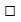  - в рамках осуществления административной процедуры, предусмотренной подпунктом 3.16.1 пункта 3.16 единого перечня (получение в местном исполнительном и распорядительном органе разрешительной документации на проектирование, возведение, реконструкцию, реставрацию объекта или его снос, установку зарядных станций, благоустройство на землях общего пользования объекта, внесение в нее изменения) - в рамках осуществления административной процедуры, предусмотренной подпунктом 3.16.1 пункта 3.16 единого перечня (получение в местном исполнительном и распорядительном органе разрешительной документации на проектирование, возведение, реконструкцию, реставрацию объекта или его снос, установку зарядных станций, благоустройство на землях общего пользования объекта, внесение в нее изменения) - в рамках осуществления административной процедуры, предусмотренной подпунктом 3.16.1 пункта 3.16 единого перечня (получение в местном исполнительном и распорядительном органе разрешительной документации на проектирование, возведение, реконструкцию, реставрацию объекта или его снос, установку зарядных станций, благоустройство на землях общего пользования объекта, внесение в нее изменения) - в рамках осуществления административной процедуры, предусмотренной подпунктом 3.16.1 пункта 3.16 единого перечня (получение в местном исполнительном и распорядительном органе разрешительной документации на проектирование, возведение, реконструкцию, реставрацию объекта или его снос, установку зарядных станций, благоустройство на землях общего пользования объекта, внесение в нее изменения) - в рамках осуществления административной процедуры, предусмотренной подпунктом 3.16.1 пункта 3.16 единого перечня (получение в местном исполнительном и распорядительном органе разрешительной документации на проектирование, возведение, реконструкцию, реставрацию объекта или его снос, установку зарядных станций, благоустройство на землях общего пользования объекта, внесение в нее изменения) - в рамках осуществления административной процедуры, предусмотренной подпунктом 3.16.1 пункта 3.16 единого перечня (получение в местном исполнительном и распорядительном органе разрешительной документации на проектирование, возведение, реконструкцию, реставрацию объекта или его снос, установку зарядных станций, благоустройство на землях общего пользования объекта, внесение в нее изменения) - в рамках осуществления административной процедуры, предусмотренной подпунктом 3.16.1 пункта 3.16 единого перечня (получение в местном исполнительном и распорядительном органе разрешительной документации на проектирование, возведение, реконструкцию, реставрацию объекта или его снос, установку зарядных станций, благоустройство на землях общего пользования объекта, внесение в нее изменения) - в рамках осуществления административной процедуры, предусмотренной подпунктом 3.16.1 пункта 3.16 единого перечня (получение в местном исполнительном и распорядительном органе разрешительной документации на проектирование, возведение, реконструкцию, реставрацию объекта или его снос, установку зарядных станций, благоустройство на землях общего пользования объекта, внесение в нее изменения) - в рамках осуществления административной процедуры, предусмотренной подпунктом 3.16.1 пункта 3.16 единого перечня (получение в местном исполнительном и распорядительном органе разрешительной документации на проектирование, возведение, реконструкцию, реставрацию объекта или его снос, установку зарядных станций, благоустройство на землях общего пользования объекта, внесение в нее изменения) - в рамках осуществления административной процедуры, предусмотренной подпунктом 3.16.1 пункта 3.16 единого перечня (получение в местном исполнительном и распорядительном органе разрешительной документации на проектирование, возведение, реконструкцию, реставрацию объекта или его снос, установку зарядных станций, благоустройство на землях общего пользования объекта, внесение в нее изменения) - в рамках осуществления административной процедуры, предусмотренной подпунктом 3.16.1 пункта 3.16 единого перечня (получение в местном исполнительном и распорядительном органе разрешительной документации на проектирование, возведение, реконструкцию, реставрацию объекта или его снос, установку зарядных станций, благоустройство на землях общего пользования объекта, внесение в нее изменения)1.2 - в рамках осуществления административной процедуры, предусмотренной подпунктом 16.7.3 или 16.7.4 пункта 16.7 единого перечня (получение в районном, городском исполнительном комитете, местной администрации района в городе решения о разрешении на реконструкцию жилого или нежилого помещения в многоквартирном, блокированном жилом доме или одноквартирного жилого дома или решения о разрешении на реконструкцию нежилой капитальной постройки на придомовой территории) - в рамках осуществления административной процедуры, предусмотренной подпунктом 16.7.3 или 16.7.4 пункта 16.7 единого перечня (получение в районном, городском исполнительном комитете, местной администрации района в городе решения о разрешении на реконструкцию жилого или нежилого помещения в многоквартирном, блокированном жилом доме или одноквартирного жилого дома или решения о разрешении на реконструкцию нежилой капитальной постройки на придомовой территории) - в рамках осуществления административной процедуры, предусмотренной подпунктом 16.7.3 или 16.7.4 пункта 16.7 единого перечня (получение в районном, городском исполнительном комитете, местной администрации района в городе решения о разрешении на реконструкцию жилого или нежилого помещения в многоквартирном, блокированном жилом доме или одноквартирного жилого дома или решения о разрешении на реконструкцию нежилой капитальной постройки на придомовой территории) - в рамках осуществления административной процедуры, предусмотренной подпунктом 16.7.3 или 16.7.4 пункта 16.7 единого перечня (получение в районном, городском исполнительном комитете, местной администрации района в городе решения о разрешении на реконструкцию жилого или нежилого помещения в многоквартирном, блокированном жилом доме или одноквартирного жилого дома или решения о разрешении на реконструкцию нежилой капитальной постройки на придомовой территории) - в рамках осуществления административной процедуры, предусмотренной подпунктом 16.7.3 или 16.7.4 пункта 16.7 единого перечня (получение в районном, городском исполнительном комитете, местной администрации района в городе решения о разрешении на реконструкцию жилого или нежилого помещения в многоквартирном, блокированном жилом доме или одноквартирного жилого дома или решения о разрешении на реконструкцию нежилой капитальной постройки на придомовой территории) - в рамках осуществления административной процедуры, предусмотренной подпунктом 16.7.3 или 16.7.4 пункта 16.7 единого перечня (получение в районном, городском исполнительном комитете, местной администрации района в городе решения о разрешении на реконструкцию жилого или нежилого помещения в многоквартирном, блокированном жилом доме или одноквартирного жилого дома или решения о разрешении на реконструкцию нежилой капитальной постройки на придомовой территории) - в рамках осуществления административной процедуры, предусмотренной подпунктом 16.7.3 или 16.7.4 пункта 16.7 единого перечня (получение в районном, городском исполнительном комитете, местной администрации района в городе решения о разрешении на реконструкцию жилого или нежилого помещения в многоквартирном, блокированном жилом доме или одноквартирного жилого дома или решения о разрешении на реконструкцию нежилой капитальной постройки на придомовой территории) - в рамках осуществления административной процедуры, предусмотренной подпунктом 16.7.3 или 16.7.4 пункта 16.7 единого перечня (получение в районном, городском исполнительном комитете, местной администрации района в городе решения о разрешении на реконструкцию жилого или нежилого помещения в многоквартирном, блокированном жилом доме или одноквартирного жилого дома или решения о разрешении на реконструкцию нежилой капитальной постройки на придомовой территории) - в рамках осуществления административной процедуры, предусмотренной подпунктом 16.7.3 или 16.7.4 пункта 16.7 единого перечня (получение в районном, городском исполнительном комитете, местной администрации района в городе решения о разрешении на реконструкцию жилого или нежилого помещения в многоквартирном, блокированном жилом доме или одноквартирного жилого дома или решения о разрешении на реконструкцию нежилой капитальной постройки на придомовой территории) - в рамках осуществления административной процедуры, предусмотренной подпунктом 16.7.3 или 16.7.4 пункта 16.7 единого перечня (получение в районном, городском исполнительном комитете, местной администрации района в городе решения о разрешении на реконструкцию жилого или нежилого помещения в многоквартирном, блокированном жилом доме или одноквартирного жилого дома или решения о разрешении на реконструкцию нежилой капитальной постройки на придомовой территории) - в рамках осуществления административной процедуры, предусмотренной подпунктом 16.7.3 или 16.7.4 пункта 16.7 единого перечня (получение в районном, городском исполнительном комитете, местной администрации района в городе решения о разрешении на реконструкцию жилого или нежилого помещения в многоквартирном, блокированном жилом доме или одноквартирного жилого дома или решения о разрешении на реконструкцию нежилой капитальной постройки на придомовой территории) - в рамках осуществления административной процедуры, предусмотренной подпунктом 16.7.3 или 16.7.4 пункта 16.7 единого перечня (получение в районном, городском исполнительном комитете, местной администрации района в городе решения о разрешении на реконструкцию жилого или нежилого помещения в многоквартирном, блокированном жилом доме или одноквартирного жилого дома или решения о разрешении на реконструкцию нежилой капитальной постройки на придомовой территории)1.3 - в соответствии с особенностями, определенными законодательством о порядке изъятия и предоставления земельных участков - в соответствии с особенностями, определенными законодательством о порядке изъятия и предоставления земельных участков - в соответствии с особенностями, определенными законодательством о порядке изъятия и предоставления земельных участков - в соответствии с особенностями, определенными законодательством о порядке изъятия и предоставления земельных участков - в соответствии с особенностями, определенными законодательством о порядке изъятия и предоставления земельных участков - в соответствии с особенностями, определенными законодательством о порядке изъятия и предоставления земельных участков - в соответствии с особенностями, определенными законодательством о порядке изъятия и предоставления земельных участков - в соответствии с особенностями, определенными законодательством о порядке изъятия и предоставления земельных участков - в соответствии с особенностями, определенными законодательством о порядке изъятия и предоставления земельных участков - в соответствии с особенностями, определенными законодательством о порядке изъятия и предоставления земельных участков - в соответствии с особенностями, определенными законодательством о порядке изъятия и предоставления земельных участков - в соответствии с особенностями, определенными законодательством о порядке изъятия и предоставления земельных участков1.4 - в связи с отсутствием в соответствии с законодательством необходимости получать разрешительную документацию на проектирование, возведение, реконструкцию, реставрацию, благоустройство объекта, снос, решение местного исполнительного и распорядительного органа о разрешении на реконструкцию жилых и (или) нежилых помещений в многоквартирных, блокированных жилых домах, одноквартирных жилых домов, а также нежилых капитальных построек на придомовой территории - в связи с отсутствием в соответствии с законодательством необходимости получать разрешительную документацию на проектирование, возведение, реконструкцию, реставрацию, благоустройство объекта, снос, решение местного исполнительного и распорядительного органа о разрешении на реконструкцию жилых и (или) нежилых помещений в многоквартирных, блокированных жилых домах, одноквартирных жилых домов, а также нежилых капитальных построек на придомовой территории - в связи с отсутствием в соответствии с законодательством необходимости получать разрешительную документацию на проектирование, возведение, реконструкцию, реставрацию, благоустройство объекта, снос, решение местного исполнительного и распорядительного органа о разрешении на реконструкцию жилых и (или) нежилых помещений в многоквартирных, блокированных жилых домах, одноквартирных жилых домов, а также нежилых капитальных построек на придомовой территории - в связи с отсутствием в соответствии с законодательством необходимости получать разрешительную документацию на проектирование, возведение, реконструкцию, реставрацию, благоустройство объекта, снос, решение местного исполнительного и распорядительного органа о разрешении на реконструкцию жилых и (или) нежилых помещений в многоквартирных, блокированных жилых домах, одноквартирных жилых домов, а также нежилых капитальных построек на придомовой территории - в связи с отсутствием в соответствии с законодательством необходимости получать разрешительную документацию на проектирование, возведение, реконструкцию, реставрацию, благоустройство объекта, снос, решение местного исполнительного и распорядительного органа о разрешении на реконструкцию жилых и (или) нежилых помещений в многоквартирных, блокированных жилых домах, одноквартирных жилых домов, а также нежилых капитальных построек на придомовой территории - в связи с отсутствием в соответствии с законодательством необходимости получать разрешительную документацию на проектирование, возведение, реконструкцию, реставрацию, благоустройство объекта, снос, решение местного исполнительного и распорядительного органа о разрешении на реконструкцию жилых и (или) нежилых помещений в многоквартирных, блокированных жилых домах, одноквартирных жилых домов, а также нежилых капитальных построек на придомовой территории - в связи с отсутствием в соответствии с законодательством необходимости получать разрешительную документацию на проектирование, возведение, реконструкцию, реставрацию, благоустройство объекта, снос, решение местного исполнительного и распорядительного органа о разрешении на реконструкцию жилых и (или) нежилых помещений в многоквартирных, блокированных жилых домах, одноквартирных жилых домов, а также нежилых капитальных построек на придомовой территории - в связи с отсутствием в соответствии с законодательством необходимости получать разрешительную документацию на проектирование, возведение, реконструкцию, реставрацию, благоустройство объекта, снос, решение местного исполнительного и распорядительного органа о разрешении на реконструкцию жилых и (или) нежилых помещений в многоквартирных, блокированных жилых домах, одноквартирных жилых домов, а также нежилых капитальных построек на придомовой территории - в связи с отсутствием в соответствии с законодательством необходимости получать разрешительную документацию на проектирование, возведение, реконструкцию, реставрацию, благоустройство объекта, снос, решение местного исполнительного и распорядительного органа о разрешении на реконструкцию жилых и (или) нежилых помещений в многоквартирных, блокированных жилых домах, одноквартирных жилых домов, а также нежилых капитальных построек на придомовой территории - в связи с отсутствием в соответствии с законодательством необходимости получать разрешительную документацию на проектирование, возведение, реконструкцию, реставрацию, благоустройство объекта, снос, решение местного исполнительного и распорядительного органа о разрешении на реконструкцию жилых и (или) нежилых помещений в многоквартирных, блокированных жилых домах, одноквартирных жилых домов, а также нежилых капитальных построек на придомовой территории - в связи с отсутствием в соответствии с законодательством необходимости получать разрешительную документацию на проектирование, возведение, реконструкцию, реставрацию, благоустройство объекта, снос, решение местного исполнительного и распорядительного органа о разрешении на реконструкцию жилых и (или) нежилых помещений в многоквартирных, блокированных жилых домах, одноквартирных жилых домов, а также нежилых капитальных построек на придомовой территории - в связи с отсутствием в соответствии с законодательством необходимости получать разрешительную документацию на проектирование, возведение, реконструкцию, реставрацию, благоустройство объекта, снос, решение местного исполнительного и распорядительного органа о разрешении на реконструкцию жилых и (или) нежилых помещений в многоквартирных, блокированных жилых домах, одноквартирных жилых домов, а также нежилых капитальных построек на придомовой территории2Сведения о заявителеСведения о заявителеСведения о заявителеСведения о заявителеСведения о заявителеСведения о заявителеСведения о заявителеСведения о заявителеСведения о заявителеСведения о заявителеСведения о заявителеСведения о заявителе2.1полное наименование (для юридических лиц) либо фамилия, собственное имя, отчество (если таковое имеется) (для индивидуальных предпринимателей):полное наименование (для юридических лиц) либо фамилия, собственное имя, отчество (если таковое имеется) (для индивидуальных предпринимателей):полное наименование (для юридических лиц) либо фамилия, собственное имя, отчество (если таковое имеется) (для индивидуальных предпринимателей):полное наименование (для юридических лиц) либо фамилия, собственное имя, отчество (если таковое имеется) (для индивидуальных предпринимателей):2.2реквизиты заявителя:реквизиты заявителя:реквизиты заявителя:реквизиты заявителя:учетный номер плательщика (УНП):учетный номер плательщика (УНП):текущий (расчетный) счет открыт в банке:текущий (расчетный) счет открыт в банке:текущий (расчетный) счет открыт в банке:текущий (расчетный) счет открыт в банке:код банка:

адрес банка:код банка:

адрес банка:2.3наименование государственного органа (организации), в подчинении которого находится заявитель (в состав которого входит) либо которому переданы в управление находящиеся в государственной собственности акции (доли в уставных фондах) заявителя (для юридических лиц):наименование государственного органа (организации), в подчинении которого находится заявитель (в состав которого входит) либо которому переданы в управление находящиеся в государственной собственности акции (доли в уставных фондах) заявителя (для юридических лиц):наименование государственного органа (организации), в подчинении которого находится заявитель (в состав которого входит) либо которому переданы в управление находящиеся в государственной собственности акции (доли в уставных фондах) заявителя (для юридических лиц):наименование государственного органа (организации), в подчинении которого находится заявитель (в состав которого входит) либо которому переданы в управление находящиеся в государственной собственности акции (доли в уставных фондах) заявителя (для юридических лиц):наименование государственного органа (организации), в подчинении которого находится заявитель (в состав которого входит) либо которому переданы в управление находящиеся в государственной собственности акции (доли в уставных фондах) заявителя (для юридических лиц):наименование государственного органа (организации), в подчинении которого находится заявитель (в состав которого входит) либо которому переданы в управление находящиеся в государственной собственности акции (доли в уставных фондах) заявителя (для юридических лиц):наименование государственного органа (организации), в подчинении которого находится заявитель (в состав которого входит) либо которому переданы в управление находящиеся в государственной собственности акции (доли в уставных фондах) заявителя (для юридических лиц):наименование государственного органа (организации), в подчинении которого находится заявитель (в состав которого входит) либо которому переданы в управление находящиеся в государственной собственности акции (доли в уставных фондах) заявителя (для юридических лиц):2.4место нахождения (для юридических лиц) либо адрес регистрации по месту жительства (для индивидуальных предпринимателей):место нахождения (для юридических лиц) либо адрес регистрации по месту жительства (для индивидуальных предпринимателей):место нахождения (для юридических лиц) либо адрес регистрации по месту жительства (для индивидуальных предпринимателей):место нахождения (для юридических лиц) либо адрес регистрации по месту жительства (для индивидуальных предпринимателей):2.5контактная информация заявителя:контактная информация заявителя:контактная информация заявителя:контактная информация заявителя:контактное лицо:контактное лицо:контактный телефон:контактный телефон:контактный телефон:контактный телефон:e-mail:e-mail:3Сведения об объекте электроснабжения (капитальное строение (здание, сооружение), изолированное помещение, инженерные коммуникации, иные объекты недвижимого имущества, части указанных объектов либо их совокупность, строительство которых может включать очереди строительства, пусковые комплексы, земельный участок, на котором отсутствуют объекты недвижимого имущества, электроустановки которых присоединены (подлежат присоединению) к электрическим сетям)Сведения об объекте электроснабжения (капитальное строение (здание, сооружение), изолированное помещение, инженерные коммуникации, иные объекты недвижимого имущества, части указанных объектов либо их совокупность, строительство которых может включать очереди строительства, пусковые комплексы, земельный участок, на котором отсутствуют объекты недвижимого имущества, электроустановки которых присоединены (подлежат присоединению) к электрическим сетям)Сведения об объекте электроснабжения (капитальное строение (здание, сооружение), изолированное помещение, инженерные коммуникации, иные объекты недвижимого имущества, части указанных объектов либо их совокупность, строительство которых может включать очереди строительства, пусковые комплексы, земельный участок, на котором отсутствуют объекты недвижимого имущества, электроустановки которых присоединены (подлежат присоединению) к электрическим сетям)Сведения об объекте электроснабжения (капитальное строение (здание, сооружение), изолированное помещение, инженерные коммуникации, иные объекты недвижимого имущества, части указанных объектов либо их совокупность, строительство которых может включать очереди строительства, пусковые комплексы, земельный участок, на котором отсутствуют объекты недвижимого имущества, электроустановки которых присоединены (подлежат присоединению) к электрическим сетям)Сведения об объекте электроснабжения (капитальное строение (здание, сооружение), изолированное помещение, инженерные коммуникации, иные объекты недвижимого имущества, части указанных объектов либо их совокупность, строительство которых может включать очереди строительства, пусковые комплексы, земельный участок, на котором отсутствуют объекты недвижимого имущества, электроустановки которых присоединены (подлежат присоединению) к электрическим сетям)Сведения об объекте электроснабжения (капитальное строение (здание, сооружение), изолированное помещение, инженерные коммуникации, иные объекты недвижимого имущества, части указанных объектов либо их совокупность, строительство которых может включать очереди строительства, пусковые комплексы, земельный участок, на котором отсутствуют объекты недвижимого имущества, электроустановки которых присоединены (подлежат присоединению) к электрическим сетям)Сведения об объекте электроснабжения (капитальное строение (здание, сооружение), изолированное помещение, инженерные коммуникации, иные объекты недвижимого имущества, части указанных объектов либо их совокупность, строительство которых может включать очереди строительства, пусковые комплексы, земельный участок, на котором отсутствуют объекты недвижимого имущества, электроустановки которых присоединены (подлежат присоединению) к электрическим сетям)Сведения об объекте электроснабжения (капитальное строение (здание, сооружение), изолированное помещение, инженерные коммуникации, иные объекты недвижимого имущества, части указанных объектов либо их совокупность, строительство которых может включать очереди строительства, пусковые комплексы, земельный участок, на котором отсутствуют объекты недвижимого имущества, электроустановки которых присоединены (подлежат присоединению) к электрическим сетям)Сведения об объекте электроснабжения (капитальное строение (здание, сооружение), изолированное помещение, инженерные коммуникации, иные объекты недвижимого имущества, части указанных объектов либо их совокупность, строительство которых может включать очереди строительства, пусковые комплексы, земельный участок, на котором отсутствуют объекты недвижимого имущества, электроустановки которых присоединены (подлежат присоединению) к электрическим сетям)Сведения об объекте электроснабжения (капитальное строение (здание, сооружение), изолированное помещение, инженерные коммуникации, иные объекты недвижимого имущества, части указанных объектов либо их совокупность, строительство которых может включать очереди строительства, пусковые комплексы, земельный участок, на котором отсутствуют объекты недвижимого имущества, электроустановки которых присоединены (подлежат присоединению) к электрическим сетям)Сведения об объекте электроснабжения (капитальное строение (здание, сооружение), изолированное помещение, инженерные коммуникации, иные объекты недвижимого имущества, части указанных объектов либо их совокупность, строительство которых может включать очереди строительства, пусковые комплексы, земельный участок, на котором отсутствуют объекты недвижимого имущества, электроустановки которых присоединены (подлежат присоединению) к электрическим сетям)Сведения об объекте электроснабжения (капитальное строение (здание, сооружение), изолированное помещение, инженерные коммуникации, иные объекты недвижимого имущества, части указанных объектов либо их совокупность, строительство которых может включать очереди строительства, пусковые комплексы, земельный участок, на котором отсутствуют объекты недвижимого имущества, электроустановки которых присоединены (подлежат присоединению) к электрическим сетям)3.1наименование объекта электроснабжения (блок-станции):наименование объекта электроснабжения (блок-станции):наименование объекта электроснабжения (блок-станции):наименование объекта электроснабжения (блок-станции):3.2место расположения (место планируемого расположения) объекта электроснабжения (блок-станции) (название реки - для гидроэлектростанций):место расположения (место планируемого расположения) объекта электроснабжения (блок-станции) (название реки - для гидроэлектростанций):место расположения (место планируемого расположения) объекта электроснабжения (блок-станции) (название реки - для гидроэлектростанций):место расположения (место планируемого расположения) объекта электроснабжения (блок-станции) (название реки - для гидроэлектростанций):3.3информация о планируемых к проведению работах:информация о планируемых к проведению работах: новое строительство объекта электроснабжения
 реконструкция объекта электроснабжения
 модернизация объекта электроснабжения
 техническая модернизация объекта электроснабжения
 капитальный ремонт объекта электроснабжения
 новое строительство электроустановок в границах объекта электроснабжения, являющегося капитальным строением (зданием, сооружением), открытой (в том числе строительной) площадкой с электроустановками либо их совокупностью (далее - в границах объекта электроснабжения)
 реконструкция электроустановок в границах объекта электроснабжения
 модернизация электроустановок в границах объекта электроснабжения
 техническая модернизация электроустановок в границах объекта электроснабжения
 капитальный ремонт электроустановок в границах объекта электроснабжения
 изменение категории по надежности электроснабжения
 изменение разрешенной к использованию мощности
 изменение точек присоединения
 другое ____________________________________________________________ новое строительство объекта электроснабжения
 реконструкция объекта электроснабжения
 модернизация объекта электроснабжения
 техническая модернизация объекта электроснабжения
 капитальный ремонт объекта электроснабжения
 новое строительство электроустановок в границах объекта электроснабжения, являющегося капитальным строением (зданием, сооружением), открытой (в том числе строительной) площадкой с электроустановками либо их совокупностью (далее - в границах объекта электроснабжения)
 реконструкция электроустановок в границах объекта электроснабжения
 модернизация электроустановок в границах объекта электроснабжения
 техническая модернизация электроустановок в границах объекта электроснабжения
 капитальный ремонт электроустановок в границах объекта электроснабжения
 изменение категории по надежности электроснабжения
 изменение разрешенной к использованию мощности
 изменение точек присоединения
 другое ____________________________________________________________ новое строительство объекта электроснабжения
 реконструкция объекта электроснабжения
 модернизация объекта электроснабжения
 техническая модернизация объекта электроснабжения
 капитальный ремонт объекта электроснабжения
 новое строительство электроустановок в границах объекта электроснабжения, являющегося капитальным строением (зданием, сооружением), открытой (в том числе строительной) площадкой с электроустановками либо их совокупностью (далее - в границах объекта электроснабжения)
 реконструкция электроустановок в границах объекта электроснабжения
 модернизация электроустановок в границах объекта электроснабжения
 техническая модернизация электроустановок в границах объекта электроснабжения
 капитальный ремонт электроустановок в границах объекта электроснабжения
 изменение категории по надежности электроснабжения
 изменение разрешенной к использованию мощности
 изменение точек присоединения
 другое ____________________________________________________________ новое строительство объекта электроснабжения
 реконструкция объекта электроснабжения
 модернизация объекта электроснабжения
 техническая модернизация объекта электроснабжения
 капитальный ремонт объекта электроснабжения
 новое строительство электроустановок в границах объекта электроснабжения, являющегося капитальным строением (зданием, сооружением), открытой (в том числе строительной) площадкой с электроустановками либо их совокупностью (далее - в границах объекта электроснабжения)
 реконструкция электроустановок в границах объекта электроснабжения
 модернизация электроустановок в границах объекта электроснабжения
 техническая модернизация электроустановок в границах объекта электроснабжения
 капитальный ремонт электроустановок в границах объекта электроснабжения
 изменение категории по надежности электроснабжения
 изменение разрешенной к использованию мощности
 изменение точек присоединения
 другое ____________________________________________________________ новое строительство объекта электроснабжения
 реконструкция объекта электроснабжения
 модернизация объекта электроснабжения
 техническая модернизация объекта электроснабжения
 капитальный ремонт объекта электроснабжения
 новое строительство электроустановок в границах объекта электроснабжения, являющегося капитальным строением (зданием, сооружением), открытой (в том числе строительной) площадкой с электроустановками либо их совокупностью (далее - в границах объекта электроснабжения)
 реконструкция электроустановок в границах объекта электроснабжения
 модернизация электроустановок в границах объекта электроснабжения
 техническая модернизация электроустановок в границах объекта электроснабжения
 капитальный ремонт электроустановок в границах объекта электроснабжения
 изменение категории по надежности электроснабжения
 изменение разрешенной к использованию мощности
 изменение точек присоединения
 другое ____________________________________________________________ новое строительство объекта электроснабжения
 реконструкция объекта электроснабжения
 модернизация объекта электроснабжения
 техническая модернизация объекта электроснабжения
 капитальный ремонт объекта электроснабжения
 новое строительство электроустановок в границах объекта электроснабжения, являющегося капитальным строением (зданием, сооружением), открытой (в том числе строительной) площадкой с электроустановками либо их совокупностью (далее - в границах объекта электроснабжения)
 реконструкция электроустановок в границах объекта электроснабжения
 модернизация электроустановок в границах объекта электроснабжения
 техническая модернизация электроустановок в границах объекта электроснабжения
 капитальный ремонт электроустановок в границах объекта электроснабжения
 изменение категории по надежности электроснабжения
 изменение разрешенной к использованию мощности
 изменение точек присоединения
 другое ____________________________________________________________ новое строительство объекта электроснабжения
 реконструкция объекта электроснабжения
 модернизация объекта электроснабжения
 техническая модернизация объекта электроснабжения
 капитальный ремонт объекта электроснабжения
 новое строительство электроустановок в границах объекта электроснабжения, являющегося капитальным строением (зданием, сооружением), открытой (в том числе строительной) площадкой с электроустановками либо их совокупностью (далее - в границах объекта электроснабжения)
 реконструкция электроустановок в границах объекта электроснабжения
 модернизация электроустановок в границах объекта электроснабжения
 техническая модернизация электроустановок в границах объекта электроснабжения
 капитальный ремонт электроустановок в границах объекта электроснабжения
 изменение категории по надежности электроснабжения
 изменение разрешенной к использованию мощности
 изменение точек присоединения
 другое ____________________________________________________________ новое строительство объекта электроснабжения
 реконструкция объекта электроснабжения
 модернизация объекта электроснабжения
 техническая модернизация объекта электроснабжения
 капитальный ремонт объекта электроснабжения
 новое строительство электроустановок в границах объекта электроснабжения, являющегося капитальным строением (зданием, сооружением), открытой (в том числе строительной) площадкой с электроустановками либо их совокупностью (далее - в границах объекта электроснабжения)
 реконструкция электроустановок в границах объекта электроснабжения
 модернизация электроустановок в границах объекта электроснабжения
 техническая модернизация электроустановок в границах объекта электроснабжения
 капитальный ремонт электроустановок в границах объекта электроснабжения
 изменение категории по надежности электроснабжения
 изменение разрешенной к использованию мощности
 изменение точек присоединения
 другое ____________________________________________________________ новое строительство объекта электроснабжения
 реконструкция объекта электроснабжения
 модернизация объекта электроснабжения
 техническая модернизация объекта электроснабжения
 капитальный ремонт объекта электроснабжения
 новое строительство электроустановок в границах объекта электроснабжения, являющегося капитальным строением (зданием, сооружением), открытой (в том числе строительной) площадкой с электроустановками либо их совокупностью (далее - в границах объекта электроснабжения)
 реконструкция электроустановок в границах объекта электроснабжения
 модернизация электроустановок в границах объекта электроснабжения
 техническая модернизация электроустановок в границах объекта электроснабжения
 капитальный ремонт электроустановок в границах объекта электроснабжения
 изменение категории по надежности электроснабжения
 изменение разрешенной к использованию мощности
 изменение точек присоединения
 другое ____________________________________________________________ новое строительство объекта электроснабжения
 реконструкция объекта электроснабжения
 модернизация объекта электроснабжения
 техническая модернизация объекта электроснабжения
 капитальный ремонт объекта электроснабжения
 новое строительство электроустановок в границах объекта электроснабжения, являющегося капитальным строением (зданием, сооружением), открытой (в том числе строительной) площадкой с электроустановками либо их совокупностью (далее - в границах объекта электроснабжения)
 реконструкция электроустановок в границах объекта электроснабжения
 модернизация электроустановок в границах объекта электроснабжения
 техническая модернизация электроустановок в границах объекта электроснабжения
 капитальный ремонт электроустановок в границах объекта электроснабжения
 изменение категории по надежности электроснабжения
 изменение разрешенной к использованию мощности
 изменение точек присоединения
 другое ____________________________________________________________3.4нормативный срок проектирования объекта электроснабжения (блок-станции): ______​ мес.нормативный срок проектирования объекта электроснабжения (блок-станции): ______​ мес.нормативный срок проектирования объекта электроснабжения (блок-станции): ______​ мес.нормативный срок проектирования объекта электроснабжения (блок-станции): ______​ мес.нормативный срок проектирования объекта электроснабжения (блок-станции): ______​ мес.нормативный срок проектирования объекта электроснабжения (блок-станции): ______​ мес.нормативный срок проектирования объекта электроснабжения (блок-станции): ______​ мес.нормативный срок проектирования объекта электроснабжения (блок-станции): ______​ мес.нормативный срок проектирования объекта электроснабжения (блок-станции): ______​ мес.нормативный срок проектирования объекта электроснабжения (блок-станции): ______​ мес.нормативный срок проектирования объекта электроснабжения (блок-станции): ______​ мес.нормативный срок проектирования объекта электроснабжения (блок-станции): ______​ мес.3.5нормативный срок строительства (реконструкции), модернизации, технической модернизации, капитального ремонта объекта электроснабжения (блок-станции): _______​ мес.нормативный срок строительства (реконструкции), модернизации, технической модернизации, капитального ремонта объекта электроснабжения (блок-станции): _______​ мес.нормативный срок строительства (реконструкции), модернизации, технической модернизации, капитального ремонта объекта электроснабжения (блок-станции): _______​ мес.нормативный срок строительства (реконструкции), модернизации, технической модернизации, капитального ремонта объекта электроснабжения (блок-станции): _______​ мес.нормативный срок строительства (реконструкции), модернизации, технической модернизации, капитального ремонта объекта электроснабжения (блок-станции): _______​ мес.нормативный срок строительства (реконструкции), модернизации, технической модернизации, капитального ремонта объекта электроснабжения (блок-станции): _______​ мес.нормативный срок строительства (реконструкции), модернизации, технической модернизации, капитального ремонта объекта электроснабжения (блок-станции): _______​ мес.нормативный срок строительства (реконструкции), модернизации, технической модернизации, капитального ремонта объекта электроснабжения (блок-станции): _______​ мес.нормативный срок строительства (реконструкции), модернизации, технической модернизации, капитального ремонта объекта электроснабжения (блок-станции): _______​ мес.нормативный срок строительства (реконструкции), модернизации, технической модернизации, капитального ремонта объекта электроснабжения (блок-станции): _______​ мес.нормативный срок строительства (реконструкции), модернизации, технической модернизации, капитального ремонта объекта электроснабжения (блок-станции): _______​ мес.нормативный срок строительства (реконструкции), модернизации, технической модернизации, капитального ремонта объекта электроснабжения (блок-станции): _______​ мес.3.6планируемый год начала строительства объекта электроснабжения (блок-станции): 20____​ г.планируемый год начала строительства объекта электроснабжения (блок-станции): 20____​ г.планируемый год начала строительства объекта электроснабжения (блок-станции): 20____​ г.планируемый год начала строительства объекта электроснабжения (блок-станции): 20____​ г.планируемый год начала строительства объекта электроснабжения (блок-станции): 20____​ г.планируемый год начала строительства объекта электроснабжения (блок-станции): 20____​ г.планируемый год начала строительства объекта электроснабжения (блок-станции): 20____​ г.планируемый год начала строительства объекта электроснабжения (блок-станции): 20____​ г.планируемый год начала строительства объекта электроснабжения (блок-станции): 20____​ г.планируемый год начала строительства объекта электроснабжения (блок-станции): 20____​ г.планируемый год начала строительства объекта электроснабжения (блок-станции): 20____​ г.планируемый год начала строительства объекта электроснабжения (блок-станции): 20____​ г.3.7предельная величина испрашиваемой мощности (расчетная мощность) и (или) разрешенная к использованию электрическая мощность на границе балансовой принадлежности электрических сетей (для блок-станций - с учетом установленной электрической мощности блок-станций) _____​ кВт, в том числе для целей:
 поставки в электрическую сеть энергоснабжающей организации электрической энергии, произведенной блок-станцией, __ кВт, тип блок-станции __
 отопления ______​ кВт, тип электроприемника <3> ___________________________________________________
 горячего водоснабжения ______​ кВт, тип электроприемника <3> _______________________________________
 отопления и горячего водоснабжения ______​ кВт, тип электроприемника <3> ___________________________
 пищеприготовления ______​ кВт, тип электроприемника <3> __________________________________________
 другое ______​ кВт.
Тарифная группа (тарифные группы) согласно Инструкции по определению групп потребителей электрической и тепловой энергии, по которым могут дифференцироваться тарифы на электрическую и тепловую энергию, утвержденной постановлением Министерства антимонопольного регулирования и торговли Республики Беларусь и Министерства энергетики Республики Беларусь от 27 февраля 2017 г. N 15/6 _______________________________предельная величина испрашиваемой мощности (расчетная мощность) и (или) разрешенная к использованию электрическая мощность на границе балансовой принадлежности электрических сетей (для блок-станций - с учетом установленной электрической мощности блок-станций) _____​ кВт, в том числе для целей:
 поставки в электрическую сеть энергоснабжающей организации электрической энергии, произведенной блок-станцией, __ кВт, тип блок-станции __
 отопления ______​ кВт, тип электроприемника <3> ___________________________________________________
 горячего водоснабжения ______​ кВт, тип электроприемника <3> _______________________________________
 отопления и горячего водоснабжения ______​ кВт, тип электроприемника <3> ___________________________
 пищеприготовления ______​ кВт, тип электроприемника <3> __________________________________________
 другое ______​ кВт.
Тарифная группа (тарифные группы) согласно Инструкции по определению групп потребителей электрической и тепловой энергии, по которым могут дифференцироваться тарифы на электрическую и тепловую энергию, утвержденной постановлением Министерства антимонопольного регулирования и торговли Республики Беларусь и Министерства энергетики Республики Беларусь от 27 февраля 2017 г. N 15/6 _______________________________предельная величина испрашиваемой мощности (расчетная мощность) и (или) разрешенная к использованию электрическая мощность на границе балансовой принадлежности электрических сетей (для блок-станций - с учетом установленной электрической мощности блок-станций) _____​ кВт, в том числе для целей:
 поставки в электрическую сеть энергоснабжающей организации электрической энергии, произведенной блок-станцией, __ кВт, тип блок-станции __
 отопления ______​ кВт, тип электроприемника <3> ___________________________________________________
 горячего водоснабжения ______​ кВт, тип электроприемника <3> _______________________________________
 отопления и горячего водоснабжения ______​ кВт, тип электроприемника <3> ___________________________
 пищеприготовления ______​ кВт, тип электроприемника <3> __________________________________________
 другое ______​ кВт.
Тарифная группа (тарифные группы) согласно Инструкции по определению групп потребителей электрической и тепловой энергии, по которым могут дифференцироваться тарифы на электрическую и тепловую энергию, утвержденной постановлением Министерства антимонопольного регулирования и торговли Республики Беларусь и Министерства энергетики Республики Беларусь от 27 февраля 2017 г. N 15/6 _______________________________предельная величина испрашиваемой мощности (расчетная мощность) и (или) разрешенная к использованию электрическая мощность на границе балансовой принадлежности электрических сетей (для блок-станций - с учетом установленной электрической мощности блок-станций) _____​ кВт, в том числе для целей:
 поставки в электрическую сеть энергоснабжающей организации электрической энергии, произведенной блок-станцией, __ кВт, тип блок-станции __
 отопления ______​ кВт, тип электроприемника <3> ___________________________________________________
 горячего водоснабжения ______​ кВт, тип электроприемника <3> _______________________________________
 отопления и горячего водоснабжения ______​ кВт, тип электроприемника <3> ___________________________
 пищеприготовления ______​ кВт, тип электроприемника <3> __________________________________________
 другое ______​ кВт.
Тарифная группа (тарифные группы) согласно Инструкции по определению групп потребителей электрической и тепловой энергии, по которым могут дифференцироваться тарифы на электрическую и тепловую энергию, утвержденной постановлением Министерства антимонопольного регулирования и торговли Республики Беларусь и Министерства энергетики Республики Беларусь от 27 февраля 2017 г. N 15/6 _______________________________предельная величина испрашиваемой мощности (расчетная мощность) и (или) разрешенная к использованию электрическая мощность на границе балансовой принадлежности электрических сетей (для блок-станций - с учетом установленной электрической мощности блок-станций) _____​ кВт, в том числе для целей:
 поставки в электрическую сеть энергоснабжающей организации электрической энергии, произведенной блок-станцией, __ кВт, тип блок-станции __
 отопления ______​ кВт, тип электроприемника <3> ___________________________________________________
 горячего водоснабжения ______​ кВт, тип электроприемника <3> _______________________________________
 отопления и горячего водоснабжения ______​ кВт, тип электроприемника <3> ___________________________
 пищеприготовления ______​ кВт, тип электроприемника <3> __________________________________________
 другое ______​ кВт.
Тарифная группа (тарифные группы) согласно Инструкции по определению групп потребителей электрической и тепловой энергии, по которым могут дифференцироваться тарифы на электрическую и тепловую энергию, утвержденной постановлением Министерства антимонопольного регулирования и торговли Республики Беларусь и Министерства энергетики Республики Беларусь от 27 февраля 2017 г. N 15/6 _______________________________предельная величина испрашиваемой мощности (расчетная мощность) и (или) разрешенная к использованию электрическая мощность на границе балансовой принадлежности электрических сетей (для блок-станций - с учетом установленной электрической мощности блок-станций) _____​ кВт, в том числе для целей:
 поставки в электрическую сеть энергоснабжающей организации электрической энергии, произведенной блок-станцией, __ кВт, тип блок-станции __
 отопления ______​ кВт, тип электроприемника <3> ___________________________________________________
 горячего водоснабжения ______​ кВт, тип электроприемника <3> _______________________________________
 отопления и горячего водоснабжения ______​ кВт, тип электроприемника <3> ___________________________
 пищеприготовления ______​ кВт, тип электроприемника <3> __________________________________________
 другое ______​ кВт.
Тарифная группа (тарифные группы) согласно Инструкции по определению групп потребителей электрической и тепловой энергии, по которым могут дифференцироваться тарифы на электрическую и тепловую энергию, утвержденной постановлением Министерства антимонопольного регулирования и торговли Республики Беларусь и Министерства энергетики Республики Беларусь от 27 февраля 2017 г. N 15/6 _______________________________предельная величина испрашиваемой мощности (расчетная мощность) и (или) разрешенная к использованию электрическая мощность на границе балансовой принадлежности электрических сетей (для блок-станций - с учетом установленной электрической мощности блок-станций) _____​ кВт, в том числе для целей:
 поставки в электрическую сеть энергоснабжающей организации электрической энергии, произведенной блок-станцией, __ кВт, тип блок-станции __
 отопления ______​ кВт, тип электроприемника <3> ___________________________________________________
 горячего водоснабжения ______​ кВт, тип электроприемника <3> _______________________________________
 отопления и горячего водоснабжения ______​ кВт, тип электроприемника <3> ___________________________
 пищеприготовления ______​ кВт, тип электроприемника <3> __________________________________________
 другое ______​ кВт.
Тарифная группа (тарифные группы) согласно Инструкции по определению групп потребителей электрической и тепловой энергии, по которым могут дифференцироваться тарифы на электрическую и тепловую энергию, утвержденной постановлением Министерства антимонопольного регулирования и торговли Республики Беларусь и Министерства энергетики Республики Беларусь от 27 февраля 2017 г. N 15/6 _______________________________предельная величина испрашиваемой мощности (расчетная мощность) и (или) разрешенная к использованию электрическая мощность на границе балансовой принадлежности электрических сетей (для блок-станций - с учетом установленной электрической мощности блок-станций) _____​ кВт, в том числе для целей:
 поставки в электрическую сеть энергоснабжающей организации электрической энергии, произведенной блок-станцией, __ кВт, тип блок-станции __
 отопления ______​ кВт, тип электроприемника <3> ___________________________________________________
 горячего водоснабжения ______​ кВт, тип электроприемника <3> _______________________________________
 отопления и горячего водоснабжения ______​ кВт, тип электроприемника <3> ___________________________
 пищеприготовления ______​ кВт, тип электроприемника <3> __________________________________________
 другое ______​ кВт.
Тарифная группа (тарифные группы) согласно Инструкции по определению групп потребителей электрической и тепловой энергии, по которым могут дифференцироваться тарифы на электрическую и тепловую энергию, утвержденной постановлением Министерства антимонопольного регулирования и торговли Республики Беларусь и Министерства энергетики Республики Беларусь от 27 февраля 2017 г. N 15/6 _______________________________предельная величина испрашиваемой мощности (расчетная мощность) и (или) разрешенная к использованию электрическая мощность на границе балансовой принадлежности электрических сетей (для блок-станций - с учетом установленной электрической мощности блок-станций) _____​ кВт, в том числе для целей:
 поставки в электрическую сеть энергоснабжающей организации электрической энергии, произведенной блок-станцией, __ кВт, тип блок-станции __
 отопления ______​ кВт, тип электроприемника <3> ___________________________________________________
 горячего водоснабжения ______​ кВт, тип электроприемника <3> _______________________________________
 отопления и горячего водоснабжения ______​ кВт, тип электроприемника <3> ___________________________
 пищеприготовления ______​ кВт, тип электроприемника <3> __________________________________________
 другое ______​ кВт.
Тарифная группа (тарифные группы) согласно Инструкции по определению групп потребителей электрической и тепловой энергии, по которым могут дифференцироваться тарифы на электрическую и тепловую энергию, утвержденной постановлением Министерства антимонопольного регулирования и торговли Республики Беларусь и Министерства энергетики Республики Беларусь от 27 февраля 2017 г. N 15/6 _______________________________предельная величина испрашиваемой мощности (расчетная мощность) и (или) разрешенная к использованию электрическая мощность на границе балансовой принадлежности электрических сетей (для блок-станций - с учетом установленной электрической мощности блок-станций) _____​ кВт, в том числе для целей:
 поставки в электрическую сеть энергоснабжающей организации электрической энергии, произведенной блок-станцией, __ кВт, тип блок-станции __
 отопления ______​ кВт, тип электроприемника <3> ___________________________________________________
 горячего водоснабжения ______​ кВт, тип электроприемника <3> _______________________________________
 отопления и горячего водоснабжения ______​ кВт, тип электроприемника <3> ___________________________
 пищеприготовления ______​ кВт, тип электроприемника <3> __________________________________________
 другое ______​ кВт.
Тарифная группа (тарифные группы) согласно Инструкции по определению групп потребителей электрической и тепловой энергии, по которым могут дифференцироваться тарифы на электрическую и тепловую энергию, утвержденной постановлением Министерства антимонопольного регулирования и торговли Республики Беларусь и Министерства энергетики Республики Беларусь от 27 февраля 2017 г. N 15/6 _______________________________предельная величина испрашиваемой мощности (расчетная мощность) и (или) разрешенная к использованию электрическая мощность на границе балансовой принадлежности электрических сетей (для блок-станций - с учетом установленной электрической мощности блок-станций) _____​ кВт, в том числе для целей:
 поставки в электрическую сеть энергоснабжающей организации электрической энергии, произведенной блок-станцией, __ кВт, тип блок-станции __
 отопления ______​ кВт, тип электроприемника <3> ___________________________________________________
 горячего водоснабжения ______​ кВт, тип электроприемника <3> _______________________________________
 отопления и горячего водоснабжения ______​ кВт, тип электроприемника <3> ___________________________
 пищеприготовления ______​ кВт, тип электроприемника <3> __________________________________________
 другое ______​ кВт.
Тарифная группа (тарифные группы) согласно Инструкции по определению групп потребителей электрической и тепловой энергии, по которым могут дифференцироваться тарифы на электрическую и тепловую энергию, утвержденной постановлением Министерства антимонопольного регулирования и торговли Республики Беларусь и Министерства энергетики Республики Беларусь от 27 февраля 2017 г. N 15/6 _______________________________предельная величина испрашиваемой мощности (расчетная мощность) и (или) разрешенная к использованию электрическая мощность на границе балансовой принадлежности электрических сетей (для блок-станций - с учетом установленной электрической мощности блок-станций) _____​ кВт, в том числе для целей:
 поставки в электрическую сеть энергоснабжающей организации электрической энергии, произведенной блок-станцией, __ кВт, тип блок-станции __
 отопления ______​ кВт, тип электроприемника <3> ___________________________________________________
 горячего водоснабжения ______​ кВт, тип электроприемника <3> _______________________________________
 отопления и горячего водоснабжения ______​ кВт, тип электроприемника <3> ___________________________
 пищеприготовления ______​ кВт, тип электроприемника <3> __________________________________________
 другое ______​ кВт.
Тарифная группа (тарифные группы) согласно Инструкции по определению групп потребителей электрической и тепловой энергии, по которым могут дифференцироваться тарифы на электрическую и тепловую энергию, утвержденной постановлением Министерства антимонопольного регулирования и торговли Республики Беларусь и Министерства энергетики Республики Беларусь от 27 февраля 2017 г. N 15/6 _______________________________3.8распределение предельной величины испрашиваемой мощности (расчетной мощности) по категориям по надежности электроснабжения:распределение предельной величины испрашиваемой мощности (расчетной мощности) по категориям по надежности электроснабжения:распределение предельной величины испрашиваемой мощности (расчетной мощности) по категориям по надежности электроснабжения:распределение предельной величины испрашиваемой мощности (расчетной мощности) по категориям по надежности электроснабжения:распределение предельной величины испрашиваемой мощности (расчетной мощности) по категориям по надежности электроснабжения:распределение предельной величины испрашиваемой мощности (расчетной мощности) по категориям по надежности электроснабжения:распределение предельной величины испрашиваемой мощности (расчетной мощности) по категориям по надежности электроснабжения:распределение предельной величины испрашиваемой мощности (расчетной мощности) по категориям по надежности электроснабжения:распределение предельной величины испрашиваемой мощности (расчетной мощности) по категориям по надежности электроснабжения:распределение предельной величины испрашиваемой мощности (расчетной мощности) по категориям по надежности электроснабжения:распределение предельной величины испрашиваемой мощности (расчетной мощности) по категориям по надежности электроснабжения:распределение предельной величины испрашиваемой мощности (расчетной мощности) по категориям по надежности электроснабжения:3.8категория по надежности электроснабжениякатегория по надежности электроснабжениякатегория по надежности электроснабжениякатегория по надежности электроснабжениявсего, кВтвсего, кВтсуществующая, кВтсуществующая, кВтсуществующая, кВтсуществующая, кВтдополнительная (проектируемая), кВтдополнительная (проектируемая), кВт3.8особая группаособая группаособая группаособая группа3.8IIII3.8IIIIIIII3.8IIIIIIIIIIII3.9номинальное напряжение подключаемых (подключенных) электроустановок объекта электроснабжения или подключаемой (подключенной) электроустановки в границах объекта электроснабжения: ____​ кВноминальное напряжение подключаемых (подключенных) электроустановок объекта электроснабжения или подключаемой (подключенной) электроустановки в границах объекта электроснабжения: ____​ кВноминальное напряжение подключаемых (подключенных) электроустановок объекта электроснабжения или подключаемой (подключенной) электроустановки в границах объекта электроснабжения: ____​ кВноминальное напряжение подключаемых (подключенных) электроустановок объекта электроснабжения или подключаемой (подключенной) электроустановки в границах объекта электроснабжения: ____​ кВноминальное напряжение подключаемых (подключенных) электроустановок объекта электроснабжения или подключаемой (подключенной) электроустановки в границах объекта электроснабжения: ____​ кВноминальное напряжение подключаемых (подключенных) электроустановок объекта электроснабжения или подключаемой (подключенной) электроустановки в границах объекта электроснабжения: ____​ кВноминальное напряжение подключаемых (подключенных) электроустановок объекта электроснабжения или подключаемой (подключенной) электроустановки в границах объекта электроснабжения: ____​ кВноминальное напряжение подключаемых (подключенных) электроустановок объекта электроснабжения или подключаемой (подключенной) электроустановки в границах объекта электроснабжения: ____​ кВноминальное напряжение подключаемых (подключенных) электроустановок объекта электроснабжения или подключаемой (подключенной) электроустановки в границах объекта электроснабжения: ____​ кВноминальное напряжение подключаемых (подключенных) электроустановок объекта электроснабжения или подключаемой (подключенной) электроустановки в границах объекта электроснабжения: ____​ кВноминальное напряжение подключаемых (подключенных) электроустановок объекта электроснабжения или подключаемой (подключенной) электроустановки в границах объекта электроснабжения: ____​ кВноминальное напряжение подключаемых (подключенных) электроустановок объекта электроснабжения или подключаемой (подключенной) электроустановки в границах объекта электроснабжения: ____​ кВ3.10этапы присоединения к электрической сети очередей строительства, пусковых комплексов объекта электроснабжения (блок-станции) с указанием расчетных предельных величин мощности, категорий по надежности электроснабжения по каждой очереди строительства, пусковому комплексу:этапы присоединения к электрической сети очередей строительства, пусковых комплексов объекта электроснабжения (блок-станции) с указанием расчетных предельных величин мощности, категорий по надежности электроснабжения по каждой очереди строительства, пусковому комплексу:этапы присоединения к электрической сети очередей строительства, пусковых комплексов объекта электроснабжения (блок-станции) с указанием расчетных предельных величин мощности, категорий по надежности электроснабжения по каждой очереди строительства, пусковому комплексу:этапы присоединения к электрической сети очередей строительства, пусковых комплексов объекта электроснабжения (блок-станции) с указанием расчетных предельных величин мощности, категорий по надежности электроснабжения по каждой очереди строительства, пусковому комплексу:этапы присоединения к электрической сети очередей строительства, пусковых комплексов объекта электроснабжения (блок-станции) с указанием расчетных предельных величин мощности, категорий по надежности электроснабжения по каждой очереди строительства, пусковому комплексу:этапы присоединения к электрической сети очередей строительства, пусковых комплексов объекта электроснабжения (блок-станции) с указанием расчетных предельных величин мощности, категорий по надежности электроснабжения по каждой очереди строительства, пусковому комплексу:этапы присоединения к электрической сети очередей строительства, пусковых комплексов объекта электроснабжения (блок-станции) с указанием расчетных предельных величин мощности, категорий по надежности электроснабжения по каждой очереди строительства, пусковому комплексу:этапы присоединения к электрической сети очередей строительства, пусковых комплексов объекта электроснабжения (блок-станции) с указанием расчетных предельных величин мощности, категорий по надежности электроснабжения по каждой очереди строительства, пусковому комплексу:этапы присоединения к электрической сети очередей строительства, пусковых комплексов объекта электроснабжения (блок-станции) с указанием расчетных предельных величин мощности, категорий по надежности электроснабжения по каждой очереди строительства, пусковому комплексу:этапы присоединения к электрической сети очередей строительства, пусковых комплексов объекта электроснабжения (блок-станции) с указанием расчетных предельных величин мощности, категорий по надежности электроснабжения по каждой очереди строительства, пусковому комплексу:этапы присоединения к электрической сети очередей строительства, пусковых комплексов объекта электроснабжения (блок-станции) с указанием расчетных предельных величин мощности, категорий по надежности электроснабжения по каждой очереди строительства, пусковому комплексу:этапы присоединения к электрической сети очередей строительства, пусковых комплексов объекта электроснабжения (блок-станции) с указанием расчетных предельных величин мощности, категорий по надежности электроснабжения по каждой очереди строительства, пусковому комплексу:3.10этап/очередь строительствапланируемый срок завершения проектирования (месяц, год)срок ввода в эксплуатацию (месяц, год)срок ввода в эксплуатацию (месяц, год)срок ввода в эксплуатацию (месяц, год)предельная величина испрашиваемой мощности (расчетная мощность), кВткатегория по надежности электроснабжениякатегория по надежности электроснабжениякатегория по надежности электроснабжениявводимая в эксплуатацию мощность блок-станциивводимая в эксплуатацию мощность блок-станциивводимая в эксплуатацию мощность блок-станции3.10этап/очередь строительствапланируемый срок завершения проектирования (месяц, год)срок ввода в эксплуатацию (месяц, год)срок ввода в эксплуатацию (месяц, год)срок ввода в эксплуатацию (месяц, год)предельная величина испрашиваемой мощности (расчетная мощность), кВткатегория по надежности электроснабжениякатегория по надежности электроснабжениякатегория по надежности электроснабженияэлектрическая, кВтэлектрическая, кВттепловая, ккал/ч3.103.103.103.103.11специальные требования к качеству электрической энергии, допустимым перерывам в электроснабжении, обусловленные технологическим процессом использования электрической энергии на объекте электроснабжения (блок-станции):специальные требования к качеству электрической энергии, допустимым перерывам в электроснабжении, обусловленные технологическим процессом использования электрической энергии на объекте электроснабжения (блок-станции):специальные требования к качеству электрической энергии, допустимым перерывам в электроснабжении, обусловленные технологическим процессом использования электрической энергии на объекте электроснабжения (блок-станции):специальные требования к качеству электрической энергии, допустимым перерывам в электроснабжении, обусловленные технологическим процессом использования электрической энергии на объекте электроснабжения (блок-станции):специальные требования к качеству электрической энергии, допустимым перерывам в электроснабжении, обусловленные технологическим процессом использования электрической энергии на объекте электроснабжения (блок-станции):специальные требования к качеству электрической энергии, допустимым перерывам в электроснабжении, обусловленные технологическим процессом использования электрической энергии на объекте электроснабжения (блок-станции):специальные требования к качеству электрической энергии, допустимым перерывам в электроснабжении, обусловленные технологическим процессом использования электрической энергии на объекте электроснабжения (блок-станции):специальные требования к качеству электрической энергии, допустимым перерывам в электроснабжении, обусловленные технологическим процессом использования электрической энергии на объекте электроснабжения (блок-станции):специальные требования к качеству электрической энергии, допустимым перерывам в электроснабжении, обусловленные технологическим процессом использования электрической энергии на объекте электроснабжения (блок-станции):специальные требования к качеству электрической энергии, допустимым перерывам в электроснабжении, обусловленные технологическим процессом использования электрической энергии на объекте электроснабжения (блок-станции):специальные требования к качеству электрической энергии, допустимым перерывам в электроснабжении, обусловленные технологическим процессом использования электрической энергии на объекте электроснабжения (блок-станции):специальные требования к качеству электрической энергии, допустимым перерывам в электроснабжении, обусловленные технологическим процессом использования электрической энергии на объекте электроснабжения (блок-станции):3.113.113.113.11 отсутствуют отсутствуют отсутствуют отсутствуют отсутствуют отсутствуют отсутствуют отсутствуют отсутствуют отсутствуют отсутствуют отсутствуют3.12сведения о выданном Министерством энергетики согласовании создания новых, реконструкции, модернизации, технической модернизации источников электрической энергии и (или) источников тепловой энергии производительностью 500 кВт и более, а также об обязательных для соблюдения (исполнения) при создании нового, реконструкции, модернизации, технической модернизации источника электрической и (или) тепловой энергии производительностью 500 кВт и более требованиях (условиях) по варианту обеспечения такого источника первичными природными и другими топливно-энергетическими ресурсамисведения о выданном Министерством энергетики согласовании создания новых, реконструкции, модернизации, технической модернизации источников электрической энергии и (или) источников тепловой энергии производительностью 500 кВт и более, а также об обязательных для соблюдения (исполнения) при создании нового, реконструкции, модернизации, технической модернизации источника электрической и (или) тепловой энергии производительностью 500 кВт и более требованиях (условиях) по варианту обеспечения такого источника первичными природными и другими топливно-энергетическими ресурсамисведения о выданном Министерством энергетики согласовании создания новых, реконструкции, модернизации, технической модернизации источников электрической энергии и (или) источников тепловой энергии производительностью 500 кВт и более, а также об обязательных для соблюдения (исполнения) при создании нового, реконструкции, модернизации, технической модернизации источника электрической и (или) тепловой энергии производительностью 500 кВт и более требованиях (условиях) по варианту обеспечения такого источника первичными природными и другими топливно-энергетическими ресурсамисведения о выданном Министерством энергетики согласовании создания новых, реконструкции, модернизации, технической модернизации источников электрической энергии и (или) источников тепловой энергии производительностью 500 кВт и более, а также об обязательных для соблюдения (исполнения) при создании нового, реконструкции, модернизации, технической модернизации источника электрической и (или) тепловой энергии производительностью 500 кВт и более требованиях (условиях) по варианту обеспечения такого источника первичными природными и другими топливно-энергетическими ресурсамисведения о выданном Министерством энергетики согласовании создания новых, реконструкции, модернизации, технической модернизации источников электрической энергии и (или) источников тепловой энергии производительностью 500 кВт и более, а также об обязательных для соблюдения (исполнения) при создании нового, реконструкции, модернизации, технической модернизации источника электрической и (или) тепловой энергии производительностью 500 кВт и более требованиях (условиях) по варианту обеспечения такого источника первичными природными и другими топливно-энергетическими ресурсамисведения о выданном Министерством энергетики согласовании создания новых, реконструкции, модернизации, технической модернизации источников электрической энергии и (или) источников тепловой энергии производительностью 500 кВт и более, а также об обязательных для соблюдения (исполнения) при создании нового, реконструкции, модернизации, технической модернизации источника электрической и (или) тепловой энергии производительностью 500 кВт и более требованиях (условиях) по варианту обеспечения такого источника первичными природными и другими топливно-энергетическими ресурсамисведения о выданном Министерством энергетики согласовании создания новых, реконструкции, модернизации, технической модернизации источников электрической энергии и (или) источников тепловой энергии производительностью 500 кВт и более, а также об обязательных для соблюдения (исполнения) при создании нового, реконструкции, модернизации, технической модернизации источника электрической и (или) тепловой энергии производительностью 500 кВт и более требованиях (условиях) по варианту обеспечения такого источника первичными природными и другими топливно-энергетическими ресурсамисведения о выданном Министерством энергетики согласовании создания новых, реконструкции, модернизации, технической модернизации источников электрической энергии и (или) источников тепловой энергии производительностью 500 кВт и более, а также об обязательных для соблюдения (исполнения) при создании нового, реконструкции, модернизации, технической модернизации источника электрической и (или) тепловой энергии производительностью 500 кВт и более требованиях (условиях) по варианту обеспечения такого источника первичными природными и другими топливно-энергетическими ресурсамиот ___​ ________​ 20___​ г. N _____________________________________(указываются обязательные для_________________________________соблюдения (исполнения) при создании_________________________________нового, реконструкции, модернизации,_________________________________технической модернизации источника_________________________________электрической энергии производительностью_________________________________500 кВт и более требования (условия)_________________________________по варианту обеспечения такого источника_________________________________первичными природными и другими_________________________________топливно-энергетическими ресурсами)от ___​ ________​ 20___​ г. N _____________________________________(указываются обязательные для_________________________________соблюдения (исполнения) при создании_________________________________нового, реконструкции, модернизации,_________________________________технической модернизации источника_________________________________электрической энергии производительностью_________________________________500 кВт и более требования (условия)_________________________________по варианту обеспечения такого источника_________________________________первичными природными и другими_________________________________топливно-энергетическими ресурсами)от ___​ ________​ 20___​ г. N _____________________________________(указываются обязательные для_________________________________соблюдения (исполнения) при создании_________________________________нового, реконструкции, модернизации,_________________________________технической модернизации источника_________________________________электрической энергии производительностью_________________________________500 кВт и более требования (условия)_________________________________по варианту обеспечения такого источника_________________________________первичными природными и другими_________________________________топливно-энергетическими ресурсами)от ___​ ________​ 20___​ г. N _____________________________________(указываются обязательные для_________________________________соблюдения (исполнения) при создании_________________________________нового, реконструкции, модернизации,_________________________________технической модернизации источника_________________________________электрической энергии производительностью_________________________________500 кВт и более требования (условия)_________________________________по варианту обеспечения такого источника_________________________________первичными природными и другими_________________________________топливно-энергетическими ресурсами)4Сведения об электроустановках строительной площадкиСведения об электроустановках строительной площадкиСведения об электроустановках строительной площадкиСведения об электроустановках строительной площадкиСведения об электроустановках строительной площадкиСведения об электроустановках строительной площадкиСведения об электроустановках строительной площадкиСведения об электроустановках строительной площадкиСведения об электроустановках строительной площадкиСведения об электроустановках строительной площадкиСведения об электроустановках строительной площадкиСведения об электроустановках строительной площадки4.1наименование электроприемниканаименование электроприемниканаименование электроприемникаустановленная электрическая мощность, кВтустановленная электрическая мощность, кВтустановленная электрическая мощность, кВтустановленная электрическая мощность, кВтточка подключенияточка подключенияточка подключенияточка подключенияточка подключения4.14.14.14.2нормативный срок строительства объекта, включая проведение пусконаладочных работ _______​ мес.нормативный срок строительства объекта, включая проведение пусконаладочных работ _______​ мес.нормативный срок строительства объекта, включая проведение пусконаладочных работ _______​ мес.нормативный срок строительства объекта, включая проведение пусконаладочных работ _______​ мес.нормативный срок строительства объекта, включая проведение пусконаладочных работ _______​ мес.нормативный срок строительства объекта, включая проведение пусконаладочных работ _______​ мес.нормативный срок строительства объекта, включая проведение пусконаладочных работ _______​ мес.нормативный срок строительства объекта, включая проведение пусконаладочных работ _______​ мес.нормативный срок строительства объекта, включая проведение пусконаладочных работ _______​ мес.нормативный срок строительства объекта, включая проведение пусконаладочных работ _______​ мес.нормативный срок строительства объекта, включая проведение пусконаладочных работ _______​ мес.нормативный срок строительства объекта, включая проведение пусконаладочных работ _______​ мес.4.2нормативный срок проведения пусконаладочных работ _______​ мес.нормативный срок проведения пусконаладочных работ _______​ мес.нормативный срок проведения пусконаладочных работ _______​ мес.нормативный срок проведения пусконаладочных работ _______​ мес.нормативный срок проведения пусконаладочных работ _______​ мес.нормативный срок проведения пусконаладочных работ _______​ мес.нормативный срок проведения пусконаладочных работ _______​ мес.нормативный срок проведения пусконаладочных работ _______​ мес.нормативный срок проведения пусконаладочных работ _______​ мес.нормативный срок проведения пусконаладочных работ _______​ мес.нормативный срок проведения пусконаладочных работ _______​ мес.нормативный срок проведения пусконаладочных работ _______​ мес. - технической модернизацией объекта электроснабжения без изменения разрешенной к использованию мощности, точек присоединения, категории по надежности электроснабжения и отсутствием иных оснований, предусмотренных Правилами электроснабжения - капитальным ремонтом объекта электроснабжения без изменения разрешенной к использованию мощности, точек присоединения, категории по надежности электроснабжения и отсутствием иных оснований, предусмотренных Правилами электроснабжения - присоединением электроустановок номинальным напряжением до 1000 В и номинальной мощностью до 3 кВт в границах объекта электроснабжения абонента энергоснабжающей организации без изменения разрешенной к использованию мощности, точек присоединения, категории по надежности электроснабжения1Вид энергии, используемый блок-станцией:Вид энергии, используемый блок-станцией:ВОЗОБНОВЛЯЕМАЯ ЭНЕРГИЯ энергия солнца
 энергия ветра
 энергия естественного движения водных потоков
 энергия древесного топлива, иных видов биомассы
 энергия биогаза
 иные источники энергии, не относящиеся к невозобновляемым ________ВОЗОБНОВЛЯЕМАЯ ЭНЕРГИЯ энергия солнца
 энергия ветра
 энергия естественного движения водных потоков
 энергия древесного топлива, иных видов биомассы
 энергия биогаза
 иные источники энергии, не относящиеся к невозобновляемым ________ВОЗОБНОВЛЯЕМАЯ ЭНЕРГИЯ энергия солнца
 энергия ветра
 энергия естественного движения водных потоков
 энергия древесного топлива, иных видов биомассы
 энергия биогаза
 иные источники энергии, не относящиеся к невозобновляемым ________ВОЗОБНОВЛЯЕМАЯ ЭНЕРГИЯ энергия солнца
 энергия ветра
 энергия естественного движения водных потоков
 энергия древесного топлива, иных видов биомассы
 энергия биогаза
 иные источники энергии, не относящиеся к невозобновляемым ________ВОЗОБНОВЛЯЕМАЯ ЭНЕРГИЯ энергия солнца
 энергия ветра
 энергия естественного движения водных потоков
 энергия древесного топлива, иных видов биомассы
 энергия биогаза
 иные источники энергии, не относящиеся к невозобновляемым ________НЕВОЗОБНОВЛЯЕМАЯ ЭНЕРГИЯ энергия сжигания природного газа
 энергия сжигания угля
 энергия сжигания нефтепродуктов
 другое ___________________НЕВОЗОБНОВЛЯЕМАЯ ЭНЕРГИЯ энергия сжигания природного газа
 энергия сжигания угля
 энергия сжигания нефтепродуктов
 другое ___________________НЕВОЗОБНОВЛЯЕМАЯ ЭНЕРГИЯ энергия сжигания природного газа
 энергия сжигания угля
 энергия сжигания нефтепродуктов
 другое ___________________НЕВОЗОБНОВЛЯЕМАЯ ЭНЕРГИЯ энергия сжигания природного газа
 энергия сжигания угля
 энергия сжигания нефтепродуктов
 другое ___________________НЕВОЗОБНОВЛЯЕМАЯ ЭНЕРГИЯ энергия сжигания природного газа
 энергия сжигания угля
 энергия сжигания нефтепродуктов
 другое ___________________НЕВОЗОБНОВЛЯЕМАЯ ЭНЕРГИЯ энергия сжигания природного газа
 энергия сжигания угля
 энергия сжигания нефтепродуктов
 другое ___________________2Вид энергии, производимый блок-станцией:Вид энергии, производимый блок-станцией: электрическая энергия электрическая энергия электрическая энергия электрическая энергия электрическая энергия электрическая и тепловая энергия электрическая и тепловая энергия электрическая и тепловая энергия электрическая и тепловая энергия электрическая и тепловая энергия электрическая и тепловая энергия3Технические характеристики блок-станции:Технические характеристики блок-станции:установленная электрическая мощность, кВтустановленная электрическая мощность, кВтустановленная электрическая мощность, кВтустановленная электрическая мощность, кВтустановленная электрическая мощность, кВтустановленная электрическая мощность, кВтустановленная электрическая мощность, кВтустановленная электрическая мощность, кВт3Технические характеристики блок-станции:Технические характеристики блок-станции:установленная тепловая мощность <5>, ккал/чустановленная тепловая мощность <5>, ккал/чустановленная тепловая мощность <5>, ккал/чустановленная тепловая мощность <5>, ккал/чустановленная тепловая мощность <5>, ккал/чустановленная тепловая мощность <5>, ккал/чустановленная тепловая мощность <5>, ккал/чустановленная тепловая мощность <5>, ккал/ч3Технические характеристики блок-станции:Технические характеристики блок-станции:номинальная электрическая мощность генератора, кВтноминальная электрическая мощность генератора, кВтноминальная электрическая мощность генератора, кВтноминальная электрическая мощность генератора, кВтноминальная электрическая мощность генератора, кВтноминальная электрическая мощность генератора, кВтноминальная электрическая мощность генератора, кВтноминальная электрическая мощность генератора, кВт3Технические характеристики блок-станции:Технические характеристики блок-станции:максимальная электрическая мощность фотоэлектрического модуля <6>, кВтмаксимальная электрическая мощность фотоэлектрического модуля <6>, кВтмаксимальная электрическая мощность фотоэлектрического модуля <6>, кВтмаксимальная электрическая мощность фотоэлектрического модуля <6>, кВтмаксимальная электрическая мощность фотоэлектрического модуля <6>, кВтмаксимальная электрическая мощность фотоэлектрического модуля <6>, кВтмаксимальная электрическая мощность фотоэлектрического модуля <6>, кВтмаксимальная электрическая мощность фотоэлектрического модуля <6>, кВт3Технические характеристики блок-станции:Технические характеристики блок-станции:количество генераторов, шт.количество генераторов, шт.количество генераторов, шт.количество генераторов, шт.количество генераторов, шт.количество генераторов, шт.количество генераторов, шт.количество генераторов, шт.3Технические характеристики блок-станции:Технические характеристики блок-станции:количество фотоэлектрических модулей <6>, шт.количество фотоэлектрических модулей <6>, шт.количество фотоэлектрических модулей <6>, шт.количество фотоэлектрических модулей <6>, шт.количество фотоэлектрических модулей <6>, шт.количество фотоэлектрических модулей <6>, шт.количество фотоэлектрических модулей <6>, шт.количество фотоэлектрических модулей <6>, шт.3Технические характеристики блок-станции:Технические характеристики блок-станции:тип генераторов, планируемый к установкетип генераторов, планируемый к установкетип генераторов, планируемый к установкетип генераторов, планируемый к установкетип генераторов, планируемый к установкетип генераторов, планируемый к установкетип генераторов, планируемый к установкетип генераторов, планируемый к установке синхронный
 асинхронный синхронный
 асинхронный синхронный
 асинхронный3Технические характеристики блок-станции:Технические характеристики блок-станции:номинальное напряжение блок-станции, кВноминальное напряжение блок-станции, кВноминальное напряжение блок-станции, кВноминальное напряжение блок-станции, кВноминальное напряжение блок-станции, кВноминальное напряжение блок-станции, кВноминальное напряжение блок-станции, кВноминальное напряжение блок-станции, кВ3Технические характеристики блок-станции:Технические характеристики блок-станции:номинальное напряжение генераторов, кВноминальное напряжение генераторов, кВноминальное напряжение генераторов, кВноминальное напряжение генераторов, кВноминальное напряжение генераторов, кВноминальное напряжение генераторов, кВноминальное напряжение генераторов, кВноминальное напряжение генераторов, кВ3Технические характеристики блок-станции:Технические характеристики блок-станции:номинальное напряжение фотоэлектрических модулей <6>, кВноминальное напряжение фотоэлектрических модулей <6>, кВноминальное напряжение фотоэлектрических модулей <6>, кВноминальное напряжение фотоэлектрических модулей <6>, кВноминальное напряжение фотоэлектрических модулей <6>, кВноминальное напряжение фотоэлектрических модулей <6>, кВноминальное напряжение фотоэлектрических модулей <6>, кВноминальное напряжение фотоэлектрических модулей <6>, кВ3Технические характеристики блок-станции:Технические характеристики блок-станции:срок нахождения блок-станции в эксплуатациисрок нахождения блок-станции в эксплуатациисрок нахождения блок-станции в эксплуатациисрок нахождения блок-станции в эксплуатациисрок нахождения блок-станции в эксплуатациисрок нахождения блок-станции в эксплуатациисрок нахождения блок-станции в эксплуатациисрок нахождения блок-станции в эксплуатации не эксплуатировалась
 ранее эксплуатировалась ______________​ лет не эксплуатировалась
 ранее эксплуатировалась ______________​ лет не эксплуатировалась
 ранее эксплуатировалась ______________​ лет3Технические характеристики блок-станции:Технические характеристики блок-станции:регулировочный диапазон оборудования блок-станции с указанием величины ограничения производства электрической энергии, достижение которой приводит к расстройству технологического процесса, сопровождающемуся выделением взрывоопасных и ядовитых (токсичных) продуктов и смесей, возникновению чрезвычайной ситуации, кВтрегулировочный диапазон оборудования блок-станции с указанием величины ограничения производства электрической энергии, достижение которой приводит к расстройству технологического процесса, сопровождающемуся выделением взрывоопасных и ядовитых (токсичных) продуктов и смесей, возникновению чрезвычайной ситуации, кВтрегулировочный диапазон оборудования блок-станции с указанием величины ограничения производства электрической энергии, достижение которой приводит к расстройству технологического процесса, сопровождающемуся выделением взрывоопасных и ядовитых (токсичных) продуктов и смесей, возникновению чрезвычайной ситуации, кВтрегулировочный диапазон оборудования блок-станции с указанием величины ограничения производства электрической энергии, достижение которой приводит к расстройству технологического процесса, сопровождающемуся выделением взрывоопасных и ядовитых (токсичных) продуктов и смесей, возникновению чрезвычайной ситуации, кВтрегулировочный диапазон оборудования блок-станции с указанием величины ограничения производства электрической энергии, достижение которой приводит к расстройству технологического процесса, сопровождающемуся выделением взрывоопасных и ядовитых (токсичных) продуктов и смесей, возникновению чрезвычайной ситуации, кВтрегулировочный диапазон оборудования блок-станции с указанием величины ограничения производства электрической энергии, достижение которой приводит к расстройству технологического процесса, сопровождающемуся выделением взрывоопасных и ядовитых (токсичных) продуктов и смесей, возникновению чрезвычайной ситуации, кВтрегулировочный диапазон оборудования блок-станции с указанием величины ограничения производства электрической энергии, достижение которой приводит к расстройству технологического процесса, сопровождающемуся выделением взрывоопасных и ядовитых (токсичных) продуктов и смесей, возникновению чрезвычайной ситуации, кВтрегулировочный диапазон оборудования блок-станции с указанием величины ограничения производства электрической энергии, достижение которой приводит к расстройству технологического процесса, сопровождающемуся выделением взрывоопасных и ядовитых (токсичных) продуктов и смесей, возникновению чрезвычайной ситуации, кВт4Планируемые режимы эксплуатации блок-станции:Планируемые режимы эксплуатации блок-станции:Планируемые режимы эксплуатации блок-станции:Планируемые режимы эксплуатации блок-станции:Планируемые режимы эксплуатации блок-станции:Планируемые режимы эксплуатации блок-станции:Планируемые режимы эксплуатации блок-станции:Планируемые режимы эксплуатации блок-станции:Планируемые режимы эксплуатации блок-станции:Планируемые режимы эксплуатации блок-станции:Планируемые режимы эксплуатации блок-станции:Планируемые режимы эксплуатации блок-станции:Планируемые режимы эксплуатации блок-станции:4.1в год:в год:в год:в год:в год:в год:в год:в год:в год:в год:в год:в год:в год:4.1объемы производства электрической энергии, МВт·чобъемы производства электрической энергии, МВт·чобъемы производства электрической энергии, МВт·чобъемы производства электрической энергии, МВт·чобъемы производства электрической энергии, МВт·чобъемы производства электрической энергии, МВт·чобъемы производства электрической энергии, МВт·чобъемы производства электрической энергии, МВт·чобъемы производства электрической энергии, МВт·ч4.1объемы потребления электрической энергии, произведенной блок-станцией, на собственные нужды (для энергетического обеспечения своей хозяйственной деятельности), МВт·чобъемы потребления электрической энергии, произведенной блок-станцией, на собственные нужды (для энергетического обеспечения своей хозяйственной деятельности), МВт·чобъемы потребления электрической энергии, произведенной блок-станцией, на собственные нужды (для энергетического обеспечения своей хозяйственной деятельности), МВт·чобъемы потребления электрической энергии, произведенной блок-станцией, на собственные нужды (для энергетического обеспечения своей хозяйственной деятельности), МВт·чобъемы потребления электрической энергии, произведенной блок-станцией, на собственные нужды (для энергетического обеспечения своей хозяйственной деятельности), МВт·чобъемы потребления электрической энергии, произведенной блок-станцией, на собственные нужды (для энергетического обеспечения своей хозяйственной деятельности), МВт·чобъемы потребления электрической энергии, произведенной блок-станцией, на собственные нужды (для энергетического обеспечения своей хозяйственной деятельности), МВт·чобъемы потребления электрической энергии, произведенной блок-станцией, на собственные нужды (для энергетического обеспечения своей хозяйственной деятельности), МВт·чобъемы потребления электрической энергии, произведенной блок-станцией, на собственные нужды (для энергетического обеспечения своей хозяйственной деятельности), МВт·ч4.1объемы поставки электрической энергии, произведенной блок-станцией, в электрическую сеть республиканского унитарного предприятия электроэнергетики "Брестэнерго", "Витебскэнерго", "Гомельэнерго", "Гродноэнерго", "Минскэнерго", "Могилевэнерго" (далее - РУП-облэнерго) для целей продажи, МВт·чобъемы поставки электрической энергии, произведенной блок-станцией, в электрическую сеть республиканского унитарного предприятия электроэнергетики "Брестэнерго", "Витебскэнерго", "Гомельэнерго", "Гродноэнерго", "Минскэнерго", "Могилевэнерго" (далее - РУП-облэнерго) для целей продажи, МВт·чобъемы поставки электрической энергии, произведенной блок-станцией, в электрическую сеть республиканского унитарного предприятия электроэнергетики "Брестэнерго", "Витебскэнерго", "Гомельэнерго", "Гродноэнерго", "Минскэнерго", "Могилевэнерго" (далее - РУП-облэнерго) для целей продажи, МВт·чобъемы поставки электрической энергии, произведенной блок-станцией, в электрическую сеть республиканского унитарного предприятия электроэнергетики "Брестэнерго", "Витебскэнерго", "Гомельэнерго", "Гродноэнерго", "Минскэнерго", "Могилевэнерго" (далее - РУП-облэнерго) для целей продажи, МВт·чобъемы поставки электрической энергии, произведенной блок-станцией, в электрическую сеть республиканского унитарного предприятия электроэнергетики "Брестэнерго", "Витебскэнерго", "Гомельэнерго", "Гродноэнерго", "Минскэнерго", "Могилевэнерго" (далее - РУП-облэнерго) для целей продажи, МВт·чобъемы поставки электрической энергии, произведенной блок-станцией, в электрическую сеть республиканского унитарного предприятия электроэнергетики "Брестэнерго", "Витебскэнерго", "Гомельэнерго", "Гродноэнерго", "Минскэнерго", "Могилевэнерго" (далее - РУП-облэнерго) для целей продажи, МВт·чобъемы поставки электрической энергии, произведенной блок-станцией, в электрическую сеть республиканского унитарного предприятия электроэнергетики "Брестэнерго", "Витебскэнерго", "Гомельэнерго", "Гродноэнерго", "Минскэнерго", "Могилевэнерго" (далее - РУП-облэнерго) для целей продажи, МВт·чобъемы поставки электрической энергии, произведенной блок-станцией, в электрическую сеть республиканского унитарного предприятия электроэнергетики "Брестэнерго", "Витебскэнерго", "Гомельэнерго", "Гродноэнерго", "Минскэнерго", "Могилевэнерго" (далее - РУП-облэнерго) для целей продажи, МВт·чобъемы поставки электрической энергии, произведенной блок-станцией, в электрическую сеть республиканского унитарного предприятия электроэнергетики "Брестэнерго", "Витебскэнерго", "Гомельэнерго", "Гродноэнерго", "Минскэнерго", "Могилевэнерго" (далее - РУП-облэнерго) для целей продажи, МВт·ч4.1объемы транзитного перетока электрической энергии, произведенной блок-станцией, по электрической сети РУП-облэнерго до электроустановок владельца блок-станции, непосредственно присоединенных к той трансформаторной подстанции (распределительному устройству) РУП-облэнерго, к которой непосредственно подключена блок-станция (далее - транзитный переток), МВт·чобъемы транзитного перетока электрической энергии, произведенной блок-станцией, по электрической сети РУП-облэнерго до электроустановок владельца блок-станции, непосредственно присоединенных к той трансформаторной подстанции (распределительному устройству) РУП-облэнерго, к которой непосредственно подключена блок-станция (далее - транзитный переток), МВт·чобъемы транзитного перетока электрической энергии, произведенной блок-станцией, по электрической сети РУП-облэнерго до электроустановок владельца блок-станции, непосредственно присоединенных к той трансформаторной подстанции (распределительному устройству) РУП-облэнерго, к которой непосредственно подключена блок-станция (далее - транзитный переток), МВт·чобъемы транзитного перетока электрической энергии, произведенной блок-станцией, по электрической сети РУП-облэнерго до электроустановок владельца блок-станции, непосредственно присоединенных к той трансформаторной подстанции (распределительному устройству) РУП-облэнерго, к которой непосредственно подключена блок-станция (далее - транзитный переток), МВт·чобъемы транзитного перетока электрической энергии, произведенной блок-станцией, по электрической сети РУП-облэнерго до электроустановок владельца блок-станции, непосредственно присоединенных к той трансформаторной подстанции (распределительному устройству) РУП-облэнерго, к которой непосредственно подключена блок-станция (далее - транзитный переток), МВт·чобъемы транзитного перетока электрической энергии, произведенной блок-станцией, по электрической сети РУП-облэнерго до электроустановок владельца блок-станции, непосредственно присоединенных к той трансформаторной подстанции (распределительному устройству) РУП-облэнерго, к которой непосредственно подключена блок-станция (далее - транзитный переток), МВт·чобъемы транзитного перетока электрической энергии, произведенной блок-станцией, по электрической сети РУП-облэнерго до электроустановок владельца блок-станции, непосредственно присоединенных к той трансформаторной подстанции (распределительному устройству) РУП-облэнерго, к которой непосредственно подключена блок-станция (далее - транзитный переток), МВт·чобъемы транзитного перетока электрической энергии, произведенной блок-станцией, по электрической сети РУП-облэнерго до электроустановок владельца блок-станции, непосредственно присоединенных к той трансформаторной подстанции (распределительному устройству) РУП-облэнерго, к которой непосредственно подключена блок-станция (далее - транзитный переток), МВт·чобъемы транзитного перетока электрической энергии, произведенной блок-станцией, по электрической сети РУП-облэнерго до электроустановок владельца блок-станции, непосредственно присоединенных к той трансформаторной подстанции (распределительному устройству) РУП-облэнерго, к которой непосредственно подключена блок-станция (далее - транзитный переток), МВт·ч4.1объемы передачи и распределения электрической энергии, произведенной блок-станцией, по электрической сети РУП-облэнерго, МВт·чобъемы передачи и распределения электрической энергии, произведенной блок-станцией, по электрической сети РУП-облэнерго, МВт·чобъемы передачи и распределения электрической энергии, произведенной блок-станцией, по электрической сети РУП-облэнерго, МВт·чобъемы передачи и распределения электрической энергии, произведенной блок-станцией, по электрической сети РУП-облэнерго, МВт·чобъемы передачи и распределения электрической энергии, произведенной блок-станцией, по электрической сети РУП-облэнерго, МВт·чобъемы передачи и распределения электрической энергии, произведенной блок-станцией, по электрической сети РУП-облэнерго, МВт·чобъемы передачи и распределения электрической энергии, произведенной блок-станцией, по электрической сети РУП-облэнерго, МВт·чобъемы передачи и распределения электрической энергии, произведенной блок-станцией, по электрической сети РУП-облэнерго, МВт·чобъемы передачи и распределения электрической энергии, произведенной блок-станцией, по электрической сети РУП-облэнерго, МВт·ч4.1объемы распределения электрической энергии, произведенной блок-станцией, по электрической сети РУП-облэнерго, МВт·чобъемы распределения электрической энергии, произведенной блок-станцией, по электрической сети РУП-облэнерго, МВт·чобъемы распределения электрической энергии, произведенной блок-станцией, по электрической сети РУП-облэнерго, МВт·чобъемы распределения электрической энергии, произведенной блок-станцией, по электрической сети РУП-облэнерго, МВт·чобъемы распределения электрической энергии, произведенной блок-станцией, по электрической сети РУП-облэнерго, МВт·чобъемы распределения электрической энергии, произведенной блок-станцией, по электрической сети РУП-облэнерго, МВт·чобъемы распределения электрической энергии, произведенной блок-станцией, по электрической сети РУП-облэнерго, МВт·чобъемы распределения электрической энергии, произведенной блок-станцией, по электрической сети РУП-облэнерго, МВт·чобъемы распределения электрической энергии, произведенной блок-станцией, по электрической сети РУП-облэнерго, МВт·ч4.1объемы потребления электрической энергии от РУП-облэнерго, МВт·чобъемы потребления электрической энергии от РУП-облэнерго, МВт·чобъемы потребления электрической энергии от РУП-облэнерго, МВт·чобъемы потребления электрической энергии от РУП-облэнерго, МВт·чобъемы потребления электрической энергии от РУП-облэнерго, МВт·чобъемы потребления электрической энергии от РУП-облэнерго, МВт·чобъемы потребления электрической энергии от РУП-облэнерго, МВт·чобъемы потребления электрической энергии от РУП-облэнерго, МВт·чобъемы потребления электрической энергии от РУП-облэнерго, МВт·ч4.1объемы производства тепловой энергии <5>, Гкалобъемы производства тепловой энергии <5>, Гкалобъемы производства тепловой энергии <5>, Гкалобъемы производства тепловой энергии <5>, Гкалобъемы производства тепловой энергии <5>, Гкалобъемы производства тепловой энергии <5>, Гкалобъемы производства тепловой энергии <5>, Гкалобъемы производства тепловой энергии <5>, Гкалобъемы производства тепловой энергии <5>, Гкал4.1объемы потребления произведенной блок-станцией тепловой энергии на собственные нужды (для энергетического обеспечения своей хозяйственной деятельности) <5>, Гкалобъемы потребления произведенной блок-станцией тепловой энергии на собственные нужды (для энергетического обеспечения своей хозяйственной деятельности) <5>, Гкалобъемы потребления произведенной блок-станцией тепловой энергии на собственные нужды (для энергетического обеспечения своей хозяйственной деятельности) <5>, Гкалобъемы потребления произведенной блок-станцией тепловой энергии на собственные нужды (для энергетического обеспечения своей хозяйственной деятельности) <5>, Гкалобъемы потребления произведенной блок-станцией тепловой энергии на собственные нужды (для энергетического обеспечения своей хозяйственной деятельности) <5>, Гкалобъемы потребления произведенной блок-станцией тепловой энергии на собственные нужды (для энергетического обеспечения своей хозяйственной деятельности) <5>, Гкалобъемы потребления произведенной блок-станцией тепловой энергии на собственные нужды (для энергетического обеспечения своей хозяйственной деятельности) <5>, Гкалобъемы потребления произведенной блок-станцией тепловой энергии на собственные нужды (для энергетического обеспечения своей хозяйственной деятельности) <5>, Гкалобъемы потребления произведенной блок-станцией тепловой энергии на собственные нужды (для энергетического обеспечения своей хозяйственной деятельности) <5>, Гкал4.1объемы поставки в тепловую сеть РУП-облэнерго тепловой энергии для целей продажи <5>, Гкалобъемы поставки в тепловую сеть РУП-облэнерго тепловой энергии для целей продажи <5>, Гкалобъемы поставки в тепловую сеть РУП-облэнерго тепловой энергии для целей продажи <5>, Гкалобъемы поставки в тепловую сеть РУП-облэнерго тепловой энергии для целей продажи <5>, Гкалобъемы поставки в тепловую сеть РУП-облэнерго тепловой энергии для целей продажи <5>, Гкалобъемы поставки в тепловую сеть РУП-облэнерго тепловой энергии для целей продажи <5>, Гкалобъемы поставки в тепловую сеть РУП-облэнерго тепловой энергии для целей продажи <5>, Гкалобъемы поставки в тепловую сеть РУП-облэнерго тепловой энергии для целей продажи <5>, Гкалобъемы поставки в тепловую сеть РУП-облэнерго тепловой энергии для целей продажи <5>, Гкал4.1объемы поставки в тепловую сеть, не находящуюся в хозяйственном ведении РУП-облэнерго, тепловой энергии для целей продажи <5>, Гкалобъемы поставки в тепловую сеть, не находящуюся в хозяйственном ведении РУП-облэнерго, тепловой энергии для целей продажи <5>, Гкалобъемы поставки в тепловую сеть, не находящуюся в хозяйственном ведении РУП-облэнерго, тепловой энергии для целей продажи <5>, Гкалобъемы поставки в тепловую сеть, не находящуюся в хозяйственном ведении РУП-облэнерго, тепловой энергии для целей продажи <5>, Гкалобъемы поставки в тепловую сеть, не находящуюся в хозяйственном ведении РУП-облэнерго, тепловой энергии для целей продажи <5>, Гкалобъемы поставки в тепловую сеть, не находящуюся в хозяйственном ведении РУП-облэнерго, тепловой энергии для целей продажи <5>, Гкалобъемы поставки в тепловую сеть, не находящуюся в хозяйственном ведении РУП-облэнерго, тепловой энергии для целей продажи <5>, Гкалобъемы поставки в тепловую сеть, не находящуюся в хозяйственном ведении РУП-облэнерго, тепловой энергии для целей продажи <5>, Гкалобъемы поставки в тепловую сеть, не находящуюся в хозяйственном ведении РУП-облэнерго, тепловой энергии для целей продажи <5>, Гкал4.2с разбивкой по расчетным периодам (месяцам):с разбивкой по расчетным периодам (месяцам):с разбивкой по расчетным периодам (месяцам):с разбивкой по расчетным периодам (месяцам):с разбивкой по расчетным периодам (месяцам):с разбивкой по расчетным периодам (месяцам):с разбивкой по расчетным периодам (месяцам):с разбивкой по расчетным периодам (месяцам):с разбивкой по расчетным периодам (месяцам):с разбивкой по расчетным периодам (месяцам):с разбивкой по расчетным периодам (месяцам):с разбивкой по расчетным периодам (месяцам):с разбивкой по расчетным периодам (месяцам):4.2расчетный период (месяц)уровни максимальной мощности производства блок-станцией электрической энергии, кВтобъемы производства блок-станцией электрической энергии, кВт·чобъемы поставки электрической энергии, произведенной блок-станцией, в электрическую сеть РУП-облэнерго для целей продажи, кВт·чобъемы поставки электрической энергии, произведенной блок-станцией, в электрическую сеть РУП-облэнерго для целей продажи, кВт·чобъемы поставки электрической энергии, произведенной блок-станцией, в электрическую сеть РУП-облэнерго для целей продажи, кВт·чобъемы транзитного перетока, кВт·чобъемы транзитного перетока, кВт·чобъемы передачи и распределения электрической энергии, произведенной блок-станцией, по электрической сети РУП-облэнерго, кВт·чобъемы передачи и распределения электрической энергии, произведенной блок-станцией, по электрической сети РУП-облэнерго, кВт·чобъемы передачи и распределения электрической энергии, произведенной блок-станцией, по электрической сети РУП-облэнерго, кВт·чобъемы передачи и распределения электрической энергии, произведенной блок-станцией, по электрической сети РУП-облэнерго, кВт·чобъемы распределения электрической энергии, произведенной блок-станцией, по электрической сети РУП-облэнерго, кВт·ч4.2январь4.2февраль4.2март4.2апрель4.2май4.2июнь4.2июль4.2август4.2сентябрь4.2октябрь4.2ноябрь4.2декабрь4.2ИтогоХ5Объем выделяемой сбалансированной электрической нагрузки, кВтОбъем выделяемой сбалансированной электрической нагрузки, кВтОбъем выделяемой сбалансированной электрической нагрузки, кВтОбъем выделяемой сбалансированной электрической нагрузки, кВтОбъем выделяемой сбалансированной электрической нагрузки, кВт6Сведения об обособленных подразделениях (филиалах, представительствах), иных структурных подразделениях и (или) объектах электроснабжения владельца блок-станции (далее - объекты владельца блок-станции), в отношении которых предусматривается осуществлять передачу и распределение, распределение электрической энергии, произведенной блок-станцией, по электрической сети РУП-облэнерго:Сведения об обособленных подразделениях (филиалах, представительствах), иных структурных подразделениях и (или) объектах электроснабжения владельца блок-станции (далее - объекты владельца блок-станции), в отношении которых предусматривается осуществлять передачу и распределение, распределение электрической энергии, произведенной блок-станцией, по электрической сети РУП-облэнерго:Сведения об обособленных подразделениях (филиалах, представительствах), иных структурных подразделениях и (или) объектах электроснабжения владельца блок-станции (далее - объекты владельца блок-станции), в отношении которых предусматривается осуществлять передачу и распределение, распределение электрической энергии, произведенной блок-станцией, по электрической сети РУП-облэнерго:Сведения об обособленных подразделениях (филиалах, представительствах), иных структурных подразделениях и (или) объектах электроснабжения владельца блок-станции (далее - объекты владельца блок-станции), в отношении которых предусматривается осуществлять передачу и распределение, распределение электрической энергии, произведенной блок-станцией, по электрической сети РУП-облэнерго:Сведения об обособленных подразделениях (филиалах, представительствах), иных структурных подразделениях и (или) объектах электроснабжения владельца блок-станции (далее - объекты владельца блок-станции), в отношении которых предусматривается осуществлять передачу и распределение, распределение электрической энергии, произведенной блок-станцией, по электрической сети РУП-облэнерго:Сведения об обособленных подразделениях (филиалах, представительствах), иных структурных подразделениях и (или) объектах электроснабжения владельца блок-станции (далее - объекты владельца блок-станции), в отношении которых предусматривается осуществлять передачу и распределение, распределение электрической энергии, произведенной блок-станцией, по электрической сети РУП-облэнерго:Сведения об обособленных подразделениях (филиалах, представительствах), иных структурных подразделениях и (или) объектах электроснабжения владельца блок-станции (далее - объекты владельца блок-станции), в отношении которых предусматривается осуществлять передачу и распределение, распределение электрической энергии, произведенной блок-станцией, по электрической сети РУП-облэнерго:Сведения об обособленных подразделениях (филиалах, представительствах), иных структурных подразделениях и (или) объектах электроснабжения владельца блок-станции (далее - объекты владельца блок-станции), в отношении которых предусматривается осуществлять передачу и распределение, распределение электрической энергии, произведенной блок-станцией, по электрической сети РУП-облэнерго:Сведения об обособленных подразделениях (филиалах, представительствах), иных структурных подразделениях и (или) объектах электроснабжения владельца блок-станции (далее - объекты владельца блок-станции), в отношении которых предусматривается осуществлять передачу и распределение, распределение электрической энергии, произведенной блок-станцией, по электрической сети РУП-облэнерго:Сведения об обособленных подразделениях (филиалах, представительствах), иных структурных подразделениях и (или) объектах электроснабжения владельца блок-станции (далее - объекты владельца блок-станции), в отношении которых предусматривается осуществлять передачу и распределение, распределение электрической энергии, произведенной блок-станцией, по электрической сети РУП-облэнерго:Сведения об обособленных подразделениях (филиалах, представительствах), иных структурных подразделениях и (или) объектах электроснабжения владельца блок-станции (далее - объекты владельца блок-станции), в отношении которых предусматривается осуществлять передачу и распределение, распределение электрической энергии, произведенной блок-станцией, по электрической сети РУП-облэнерго:Сведения об обособленных подразделениях (филиалах, представительствах), иных структурных подразделениях и (или) объектах электроснабжения владельца блок-станции (далее - объекты владельца блок-станции), в отношении которых предусматривается осуществлять передачу и распределение, распределение электрической энергии, произведенной блок-станцией, по электрической сети РУП-облэнерго:Сведения об обособленных подразделениях (филиалах, представительствах), иных структурных подразделениях и (или) объектах электроснабжения владельца блок-станции (далее - объекты владельца блок-станции), в отношении которых предусматривается осуществлять передачу и распределение, распределение электрической энергии, произведенной блок-станцией, по электрической сети РУП-облэнерго:6наименование объекта владельца блок-станциинаименование объекта владельца блок-станциинаименование объекта владельца блок-станциинаименование объекта владельца блок-станцииместо расположения объекта владельца блок-станцииместо расположения объекта владельца блок-станцииместо расположения объекта владельца блок-станцииместо расположения объекта владельца блок-станцииместо расположения объекта владельца блок-станцииместо расположения объекта владельца блок-станцииместо расположения объекта владельца блок-станцииместо расположения объекта владельца блок-станцииместо расположения объекта владельца блок-станции66667Техническая возможность замещения выработки блок-станцией или поставки электрической энергии на объект электроснабжения, в том числе от РУП-облэнерго:Техническая возможность замещения выработки блок-станцией или поставки электрической энергии на объект электроснабжения, в том числе от РУП-облэнерго:Техническая возможность замещения выработки блок-станцией или поставки электрической энергии на объект электроснабжения, в том числе от РУП-облэнерго:Техническая возможность замещения выработки блок-станцией или поставки электрической энергии на объект электроснабжения, в том числе от РУП-облэнерго: имеется в соответствии с ______________ имеется в соответствии с ______________ имеется в соответствии с ______________ имеется в соответствии с ______________ имеется в соответствии с ______________ имеется в соответствии с ______________ имеется в соответствии с ______________ не имеется не имеется8Техническая возможность замещения выработки блок-станцией или поставки тепловой энергии на объект электроснабжения, в том числе от РУП-облэнерго <5>:Техническая возможность замещения выработки блок-станцией или поставки тепловой энергии на объект электроснабжения, в том числе от РУП-облэнерго <5>:Техническая возможность замещения выработки блок-станцией или поставки тепловой энергии на объект электроснабжения, в том числе от РУП-облэнерго <5>:Техническая возможность замещения выработки блок-станцией или поставки тепловой энергии на объект электроснабжения, в том числе от РУП-облэнерго <5>: имеется в соответствии с ______________ имеется в соответствии с ______________ имеется в соответствии с ______________ имеется в соответствии с ______________ имеется в соответствии с ______________ имеется в соответствии с ______________ имеется в соответствии с ______________ не имеется не имеется9Возможность привлечения блок-станции к регулированию режима энергоузла и энергосистемы посредством изменения производства электрической энергии в рамках введения РУП-облэнерго графиков ограничения и отключения потребителей согласно разделу VII Правил электроснабжения:Возможность привлечения блок-станции к регулированию режима энергоузла и энергосистемы посредством изменения производства электрической энергии в рамках введения РУП-облэнерго графиков ограничения и отключения потребителей согласно разделу VII Правил электроснабжения:Возможность привлечения блок-станции к регулированию режима энергоузла и энергосистемы посредством изменения производства электрической энергии в рамках введения РУП-облэнерго графиков ограничения и отключения потребителей согласно разделу VII Правил электроснабжения:Возможность привлечения блок-станции к регулированию режима энергоузла и энергосистемы посредством изменения производства электрической энергии в рамках введения РУП-облэнерго графиков ограничения и отключения потребителей согласно разделу VII Правил электроснабжения: имеется в соответствии с ______________ имеется в соответствии с ______________ имеется в соответствии с ______________ имеется в соответствии с ______________ имеется в соответствии с ______________ имеется в соответствии с ______________ имеется в соответствии с ______________ не имеется не имеется10Возможность привлечения блок-станции к регулированию режима энергоузла и энергосистемы посредством изменения производства тепловой энергии в рамках введения РУП-облэнерго графиков ограничения и аварийного отключения потребителей тепловой энергии и мощности согласно разделу VII Правил теплоснабжения, утвержденных постановлением Совета Министров Республики Беларусь от 11 сентября 2019 г. N 609 <5>:Возможность привлечения блок-станции к регулированию режима энергоузла и энергосистемы посредством изменения производства тепловой энергии в рамках введения РУП-облэнерго графиков ограничения и аварийного отключения потребителей тепловой энергии и мощности согласно разделу VII Правил теплоснабжения, утвержденных постановлением Совета Министров Республики Беларусь от 11 сентября 2019 г. N 609 <5>:Возможность привлечения блок-станции к регулированию режима энергоузла и энергосистемы посредством изменения производства тепловой энергии в рамках введения РУП-облэнерго графиков ограничения и аварийного отключения потребителей тепловой энергии и мощности согласно разделу VII Правил теплоснабжения, утвержденных постановлением Совета Министров Республики Беларусь от 11 сентября 2019 г. N 609 <5>:Возможность привлечения блок-станции к регулированию режима энергоузла и энергосистемы посредством изменения производства тепловой энергии в рамках введения РУП-облэнерго графиков ограничения и аварийного отключения потребителей тепловой энергии и мощности согласно разделу VII Правил теплоснабжения, утвержденных постановлением Совета Министров Республики Беларусь от 11 сентября 2019 г. N 609 <5>: имеется в соответствии с ______________ имеется в соответствии с ______________ имеется в соответствии с ______________ имеется в соответствии с ______________ имеется в соответствии с ______________ имеется в соответствии с ______________ имеется в соответствии с ______________ не имеется не имеется